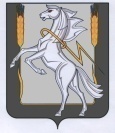 Совет депутатов Саккуловского сельского поселенияСосновского муниципального района Челябинской областишестого созываР Е Ш Е Н И Е «29» июня 2023 г. № 79п.СаккуловоОб утверждении Правил благоустройства  территории Саккуловского сельского поселения Сосновского муниципального района(в новой редакции)                                                               В соответствии с Федеральным законом от 06.10.2003г. №131-ФЗ «Об общих принципах организации местного самоуправления в Российской Федерации», Уставом Саккуловского сельского поселения, в целях повышения эффективности нормативных требований к благоустройству территории Саккуловского сельского поселения Совет депутатов Саккуловского сельского поселения РЕШАЕТ:Утвердить Правила благоустройства территории Саккуловского сельского поселения в новой редакции (прилагаются).Признать утратившими силу решения Совета депутатов Саккуловского сельского поселения об утверждении Правил благоустройства, о внесении изменений и дополнений в Правила благоустройства территории Саккуловского сельского поселения, принятые до вступления в силу настоящего решения: от 30.10.2017 г. № 42, от 18.12.2018г. № 83, от 22.04.2019г. № 92, от 27.09.2019 г. № 107, от 21.04.2021 г. № 23, от 27.07.2022 г. №59.Обнародовать настоящее решение на информационных стендах на территории населенных пунктов Саккуловского сельского поселения и разместить на сайте органов местного самоуправления поселения в сети "Интернет".Настоящее решение вступает в силу со дня его подписанияКонтроль исполнения настоящего решения возложить на заместителя Главы Саккуловского сельского поселения О.Ю. ХажеевуГлава Саккуловскогосельского поселения                                                                      Т.В.Абрарова Председатель Совета депутатов                                                                 Саккуловского сельского поселения                                          Н.З. ГизатуллинаПриложениек решениюСовета депутатовСаккуловского сельского поселенияот «29» июня 2023г. № 79ПРАВИЛАблагоустройства территории муниципального образованияСаккуловское сельское поселениеСосновского муниципального районаГлава I. Общие положения          1.1. Настоящие Правила благоустройства территории муниципального образования Саккуловское сельское поселение Сосновского муниципального района (далее - Правила) разработаны на основе законодательства Российской Федерации, Приказа Министерства строительства и жилищно-коммунального хозяйства Российской Федерации от 13 апреля 2017 года № 711/пр «Об утверждении методических рекомендаций для подготовки правил благоустройства территорий поселений, городских округов, внутригородских районов,  Устава Саккуловского сельского поселения.        1.2. Правила устанавливают единые и обязательные к исполнению требования в сфере благоустройства, к обеспечению доступности сельской среды, определяют порядок уборки и содержания территорий и объектов благоустройства, перечень работ по благоустройству, их периодичность, порядок участия юридических и физических лиц, индивидуальных предпринимателей, являющихся собственниками, пользователями или владельцами земель, застройщиками, собственниками, владельцами и арендаторами зданий (помещений в них), строений и сооружений, объектов благоустройства, в содержании и благоустройстве прилегающих территорий.Глава II. Основные понятия         2.1. Аварийные работы - ремонтно-восстановительные работы на инженерных коммуникациях, иных объектах при их повреждении, требующие безотлагательного производства земляных работ для устранения угрозы безопасности физическим и юридическим лицам, их правам и охраняемым законом интересам.         2.2. Аварийная ситуация - обстоятельства, которые могут быть определены визуальным способом без использования технических средств, нарушающие жизнеобеспечение населения или создающие угрозу жизни, здоровью людей, животных, причинения вреда имуществу, нарушения элементов благоустройства.         2.3. Автомобильная дорога - объект транспортной инфраструктуры, предназначенный для движения транспортных средств и включающий в себя земельные участки в границах "красных линий" автомобильной дороги и расположенные на них или под ними конструктивные элементы (дорожное полотно, дорожное покрытие и подобные элементы) и дорожные сооружения, являющиеся ее технологической частью, защитные дорожные сооружения, искусственные дорожные сооружения, производственные объекты, элементы обустройства автомобильных дорог.         2.4. Благоустройство территории - комплекс мероприятий по содержанию территории, а также по проектированию и размещению объектов благоустройства, направленных на обеспечение и повышение комфортности условий проживания граждан, поддержание и улучшение санитарного и эстетического состояния территории.         2.5. Вывоз твердых коммунальных отходов - транспортирование твердых коммунальных отходов от мест их накопления и сбора до объектов, используемых для обработки, утилизации, обезвреживания, захоронения твердых коммунальных отходов.        2.6. Газон - участок, занятый преимущественно естественно произрастающей или засеянной травянистой растительностью (дерновый покров).        2.7. Грунт - природная смесь, содержащая разные фракции в различных процентных соотношениях.        2.8. Дорожная одежда - конструктивный элемент дороги, состоящий из покрытия, основания и дополнительных слоев основания (морозозащитные, теплоизоляционные, дренирующие и др.).        2.9. Заказчик - юридическое или физическое лицо, индивидуальный предприниматель, уполномоченное владельцем (или само являющееся владельцем) объекта, обеспечивающие производство земляных, строительных или ремонтных работ, связанных с благоустройством территорий.        2.10. Застройщик - физическое или юридическое лицо, индивидуальный предприниматель, обеспечивающие на принадлежащих им земельных участках или на земельных участках иных правообладателей строительство, реконструкцию, капитальный ремонт объектов капитального строительства, а также выполнение инженерных изысканий, подготовку проектной документации для их строительства, реконструкции, капитального ремонта.        2.11. Зеленые насаждения - совокупность лесной, древесно-кустарниковой и травянистой растительности (цветочно-декоративные растения и газоны) на территории города.        2.12. Зона производства работ - территория, выделенная для производства работ, а также используемая при производстве работ, в том числе для временного размещения материалов, бытовых городков, оборудования, механизмов.        2.13. Индивидуальная застройка - группы индивидуальных жилых домов с отведенными территориями (земельными садово-огородными участками и (или) палисадниками, надворными хозяйственными и иными постройками), участки регулярной малоэтажной застройки усадебного типа.        2.14. Инженерные коммуникации - подземные, наземные и надземные сети, устройства поверхностного водоотвода и закрытой канализации, электро-, тепло-, газо-, водоснабжения, связи, контактные сети электротранспорта, а также сооружения на них.         2.15. Контейнер - мусоросборник, предназначенный для складирования твердых коммунальных отходов, за исключением крупногабаритных отходов.         2.16. Контейнерная площадка - место накопления твердых коммунальных отходов, обустроенное в соответствии с требованиями законодательства Российской Федерации в области охраны окружающей среды и законодательства Российской Федерации в области обеспечения санитарно-эпидемиологического благополучия населения и предназначенное для размещения контейнеров.         2.17. Крупногабаритные отходы - твердые коммунальные отходы (мебель, бытовая техника, отходы от текущего ремонта жилых помещений и другие), размер которых не позволяет осуществить их складирование в контейнерах.         2.18. Малые архитектурные формы (далее - МАФ) - искусственные элементы садово-парковой среды (скамьи, урны, ограды, садовая, парковая мебель, светильники, беседки, вазоны для цветов, скульптуры, площадки для отдыха, игр детей, занятия спортом, хозяйственных нужд и т.д.), используемые для дополнения художественной композиции и организации открытых пространств.         2.19. Мемориальные объекты - произведения искусства, являющиеся формами увековечения памяти о выдающихся личностях, значимых и важнейших исторических событиях, их участниках.         2.20. Мусор - мелкие неоднородные сухие или влажные отходы.         2.21. Надлежащее содержание объекта благоустройства - состояние объекта благоустройства, при котором он соответствует установленным техническим, санитарным и иным нормам и правилам.         2.22. Несанкционированная свалка отходов - место нахождения отходов производства и потребления площадью более двух квадратных метров, не обустроенное в соответствии с требованиями законодательства в области охраны окружающей среды.         2.23. Объекты благоустройства - искусственные покрытия поверхности земельных участков, иные части поверхности земельных участков в общественно-деловых, жилых и рекреационных зонах, не занятые зданиями и сооружениями, в том числе площади, улицы, проезды, дороги,  внутридворовые пространства, сады, пляжи, детские и спортивные площадки, хозяйственные площадки; рассматриваемые в качестве объектов благоустройства территории особо охраняемых природных объектов и земель историко-культурного значения, а также кладбища; зеленые насаждения, газоны;  пешеходные тротуары, иные дорожные сооружения и их внешние элементы;  сооружения и места для хранения и технического обслуживания автомототранспортных средств, в том числе гаражи, автостоянки, парковки, автозаправочные станции; устройства наружного освещения и подсветки; фасады зданий, строений и сооружений, элементы их декора, а также иные внешние элементы зданий, строений и сооружений, в том числе кровли, крыльца, ограждения и защитные решетки, навесы, козырьки, окна, входные двери, балконы, наружные лестницы, эркеры, лоджии, карнизы, водосточные трубы, наружные радиоэлектронные устройства, светильники, флагштоки, настенные кондиционеры и другое оборудование, пристроенное к стенам или вмонтированное в них, адресные таблицы (указатели наименования улиц, номеров домов); заборы, ограждения (временные ограждения зоны производства работ), ворота; малые архитектурные формы, уличная мебель и иные объекты декоративного и рекреационного назначения, в том числе произведения монументального декоративного искусства (скульптуры, обелиски, стелы), памятные доски, скамьи, беседки, цветники; объекты оборудования детских и спортивных площадок; предметы праздничного оформления; сооружения и временные нестационарные объекты, в том числе торговые объекты, специально приспособленные для торговли автомототранспортные средства, лотки, палатки, торговые ряды, павильоны и навесы остановок общественного транспорта, малые пункты связи, объекты для размещения информации и рекламы (включая стенды, табло и другие сооружения или устройства), урны и другие уличные мусоросборники; места, оборудование и сооружения, предназначенные для санитарного содержания территории, в том числе для сбора и вывоза мусора, отходов производства и потребления; рассматриваемые в качестве объектов благоустройства территории производственных объектов и зон, зон инженерной инфраструктуры, зон специального назначения, а также соответствующие санитарно-защитные зоны; наружная часть производственных и инженерных сооружений; мемориальные объекты,  художественные композиции; иные объекты, в отношении которых действия субъектов права регулируются установленными законодательством правилами и нормами благоустройства.         2.24. Остановочная площадка - благоустроенный участок территории, примыкающий к дорожному полотну, используемый для организации остановки пассажирского транспорта.         2.25. Отведенная территория - часть земельного участка на территории поселения, предоставленная в установленном порядке юридическим лицам, индивидуальным предпринимателям и гражданам на праве собственности, аренды, ином праве пользования.         2.26. Отходы производства и потребления (далее - отходы) - вещества или предметы, которые образованы в процессе производства, выполнения работ, оказания услуг или в процессе потребления, которые удаляются, предназначены для удаления или подлежат удалению в соответствии с Федеральным законом "Об отходах производства и потребления".         2.27. Охранная зона (зона охраняемого объекта) – территория, в границах которой в соответствии с федеральным законодательством, устанавливаются особые условия ее использования.          2.28. Парковка - специально обозначенное и, при необходимости, обустроенное и оборудованное место, являющееся  в том числе частью автомобильной дороги и (или) примыкающее к проезжей части и (или) тротуару, обочине.        2.29. Придомовая территория - примыкающий к дому земельный участок с элементами озеленения и благоустройства, иными предназначенными для обслуживания, эксплуатации и благоустройства данного дома и расположенными на указанном земельном участке объектами благоустройства.        2.30. а) прилегающая территория - территория общего пользования, которая прилегает к зданию, строению, сооружению, земельному участку в случае, если такой земельный участок образован, и границы которой определены правилами благоустройства территории муниципального образования в соответствии с порядком, установленным настоящим Законом;б) территории общего пользования - территории, которыми беспрепятственно пользуется неограниченный круг лиц (в том числе площади, улицы, проезды, набережные, береговые полосы водных объектов общего пользования, скверы, бульвары);в) граница прилегающей территории - линия, отображенная на схеме границы прилегающей территории на кадастровом плане территории (далее - схема границы прилегающей территории) посредством определения координат ее поворотных точек, либо линия, схематически отображенная на карте-схеме границы прилегающей территории, либо условная линия, образованная путем определения в метрах расстояния от внутренней до внешней границы прилегающей территории, определяющая местоположение прилегающей территории;г) внутренняя граница прилегающей территории - часть границы прилегающей территории, непосредственно примыкающая к контуру здания, строения, сооружения, границе земельного участка, в отношении которых установлена граница прилегающей территории, и являющаяся их общей границей;д) внешняя граница прилегающей территории - часть границы прилегающей территории, не примыкающая непосредственно к контуру здания, строения, сооружения, границе земельного участка, в отношении которых установлена граница прилегающей территории, и не являющаяся их общей границей;        2.31. Содержание территории - комплекс мероприятий, связанных с уборкой территории,  поддержанием в чистоте и проведением своевременного ремонта фасадов зданий, строений, сооружений, малых архитектурных форм, заборов и ограждений; содержанием строительных площадок, инженерных коммуникаций и их конструктивных элементов, зеленых насаждений, находящихся на земельном участке и являющихся объектами благоустройства, в соответствии с законодательством.        2.32. Стоянка автотранспорта (далее - автостоянка) - сооружение или огороженная открытая площадка, предназначенная для временного или длительного хранения (стоянки) автомобилей.        2.33. Твердые коммунальные отходы (далее - ТКО) - отходы, образующиеся в жилых помещениях в процессе потребления физическими лицами, а также товары, утратившие свои потребительские свойства в процессе их использования физическими лицами в жилых помещениях в целях удовлетворения личных и бытовых нужд. К твердым коммунальным отходам также относятся отходы, образующиеся в процессе деятельности юридических лиц, индивидуальных предпринимателей и подобные по составу отходам, образующимся в жилых помещениях в процессе потребления физическими лицами.        2.34. Территории общего пользования - территории, которыми беспрепятственно пользуется неограниченный круг лиц (в том числе площади, улицы, проезды, набережные, береговые полосы водных объектов общего пользования, скверы, бульвары).        2.35. Уборка территорий - вид деятельности, связанный с удалением грязи, отходов, мусора, снега, наледи, их вывозом в места накопления, на объекты размещения, хранения, захоронения, обезвреживания отходов и направленный на обеспечение экологического и санитарно-эпидемиологического благополучия населения и охрану окружающей среды.        2.36. Улично-дорожная сеть - система транспортной инфраструктуры поселения  формирующая его планировочную структуру. Улично-дорожная сеть представляет собой единую непрерывную сеть улиц, дорог, площадей, а также иных элементов, предназначенную для осуществления транспортных и иных коммуникаций внутри поселения.         2.37. Усовершенствованное покрытие - покрытие цементобетонное, асфальтобетонное, из щебня и гравия, обработанные вяжущими материалами, а также уложенное искусственной тротуарной плиткой либо натуральным камнем.        2.38. Элемент благоустройства - составная, конструктивная часть объекта благоустройства, наличие которой обеспечивает надлежащее использование объекта по его функциональному назначению.Глава III. Требования к содержанию и благоустройствутерритории поселения         3.1. Физические и юридические лица, индивидуальные предприниматели должны соблюдать чистоту, поддерживать порядок и принимать меры для сохранения объектов благоустройства на всей территории поселения, в том числе и на территориях жилых домов индивидуальной застройки.        3.2. Благоустройство территории поселения заключается в проведении мероприятий, обеспечивающих:1) размещение контейнерных площадок, контейнеров, урн в местах общего пользования для временного накопления отходов и мусора, соблюдение режимов уборки, своевременный вывоз отходов и мусора на объекты размещения, хранения.2) благоустройство объектов улично-дорожной сети, объектов уличного освещения и других объектов благоустройства;3) поддержание в чистоте и исправном состоянии зданий, строений, сооружений и их элементов;4) выполнение работ по содержанию территории в пределах нормативных санитарно-защитных зон, соблюдению установленных санитарных норм в местах захоронения (кладбищах), единичных работ во время проведения массовых мероприятий;5) уборку территории поселения, в зимнее время года - уборку  снега, обработку объектов улично-дорожной сети противогололедными препаратами;6) озеленение  территорий, а также содержание зеленых насаждений, в том числе кошение травы, обрезку деревьев и кустарников.       3.3. Физические и юридические лица, индивидуальные предприниматели:1) обеспечивают содержание своими силами и средствами либо путем заключения договоров со специализированными организациями или организациями, осуществляющими управление/эксплуатацию многоквартирных домов (в случае, если территория используется собственниками помещений в многоквартирном доме), элементов и (или) объектов благоустройства на отведенной и прилегающей территории с учетом требований настоящих Правил; 2) содержат здания, включая жилые дома, сооружения в соответствии с требованиями законодательства Российской Федерации, в том числе в области обеспечения санитарно-эпидемиологического благополучия населения, технического регулирования, пожарной безопасности, защиты прав потребителей;3) не допускают небрежного отношения к объектам всех форм собственности, расположенным на территории поселения;4) информируют соответствующие органы о случаях причинения ущерба объектам благоустройства;5) выполняют благоустройство отведенных и прилегающих территорий; 6) обеспечивают содержание придомовых территорий с расположенными на них элементами озеленения, благоустройства и иными предназначенными для обслуживания, эксплуатации многоквартирных домов объектами;7) размещают на фасадах домов адресные таблицы (указатели наименования улиц, а на угловых домах - наименования пересекающихся улиц, номеров домов) установленного образца и содержат их в исправном состоянии и чистоте.          3.4. Физические и юридические лица, индивидуальные предприниматели имеют право:1) участвовать в социально значимых работах, выполняемых в рамках решения органами местного самоуправления вопросов организации благоустройства, объединяться для проведения работ по содержанию территорий;2) получать информацию уполномоченных органов по вопросам содержания и благоустройства территории поселения;3) участвовать в смотрах, конкурсах, иных массовых мероприятиях по содержанию территории поселения;4) делать добровольные пожертвования на благоустройство территории поселения.           3.5. На территории поселения запрещается:1) На территории поселения запрещается: сброс мусора, иных отходов производства (складирование строительных материалов (строительные материалы считать строительными отходами не израсходованные в сезон стройки), металлолома, изделий ЖБИ, навоза, дров, древесной обрези, сена, отработанных транспортных средств на придомовых территориях, слив жидких отходов в неположенных местах, и т.д.) и потребления  вне специально отведенных  для этого мест, захламление, загрязнение отведенной территории и территорий общего пользования;2) сжигание листвы, травы, частей деревьев, кустарников и других остатков растительности, за исключением случаев, предусмотренных федеральным законодательством;3) организация несанкционированной свалки отходов, свалки снега, собранного при уборке улично-дорожной сети;4) перевозка грунта, мусора, сыпучих строительных материалов, легкой тары, листвы, спила деревьев без покрытия их брезентом или другим материалом, исключающим загрязнение дорог и причинение транспортируемыми отходами вреда здоровью людей и окружающей среде;5) использование газонов, детских, спортивных площадок  не по целевому назначению;6) торговля в неустановленных для этого местах на обочинах автомобильных дорог общего пользования, газонах, тротуарах, остановках общественного транспорта и других неустановленных местах;7) самовольная установка временных нестационарных объектов;8) производство работ по ремонту транспортных средств, механизмов во дворах многоквартирных домов, а также любых ремонтных работ, сопряженных с шумом, выделением и сбросом вредных веществ, превышающих установленные нормы (отработанные газы, горюче-смазочные материалы и пр.) вне специально отведенных для этого мест;9) складирование на срок более 15 дней на землях общего пользования строительных материалов (плиты перекрытия, песок, дресва, щебень, поддоны, кирпич и др.), угля, дров;10) возведение и установка блоков и иных ограждений территорий, препятствующих проезду специального транспорта;11) повреждение (в том числе выразившее в несвоевременном восстановлении) и уничтожение объектов благоустройства;12) установка и размещение рекламы, афиш, объявлений и указателей в неустановленных местах;13) раскапывание участков под огороды, строительство погребов без соответствующего разрешения.          3.6. При разработке проектов планировки и застройки территории поселения, формировании жилых и рекреационных зон, проектов реконструкции и строительства дорог  и других объектов транспортной инфраструктуры, зданий, сооружений и других объектов социальной инфраструктуры (лечебно-профилактических, торговых, культурно-зрелищных, транспортного обслуживания и других учреждений), земельных участков учитываются потребности инвалидов и других маломобильных категорий граждан (людей пожилого возраста, инвалидов с нарушениями опорно-двигательного аппарата, слуха, дефектами зрения и т.д.).         3.7. Объекты социальной и транспортной инфраструктуры, многоквартирные дома оснащаются техническими средствами для обеспечения доступа в них маломобильных категорий граждан (нормативные пандусы, поручни, подъемники и другие приспособления, информационное оборудование для людей с ограничениями слуха, зрения и др.), а земельные участки, проезжие части, тротуары приспосабливаются для беспрепятственного передвижения по ним маломобильных групп, в том числе за счет изменения параметров проходов и проездов, качества поверхности путей передвижения и т.д.Основные пешеходные направления по пути движения школьников, инвалидов и пожилых людей освещаются.Проектирование, строительство, установка технических средств и оборудования, способствующих передвижению маломобильных групп населения, осуществляются при новом строительстве в соответствии с утвержденной проектной документацией либо в рамках выполнения мероприятий целевых программ поддержки инвалидов и маломобильных групп населения.Глава IV. Организация содержания и благоустройстватерритории поселения, виды работ по благоустройству            4.1. Закрепление территорий поселения в целях благоустройства за физическими, юридическими лицами и индивидуальными предпринимателями осуществляется в соответствии с настоящими Правилами.           4.2. Субъектами отношений по благоустройству территории являются:1) органы и должностные лица администрации Саккуловского сельского поселения  в пределах их компетенции;2) предприятия, организации, учреждения (далее - юридические лица);3) физические лица, в том числе собственники индивидуальных жилых домов, индивидуальные предприниматели, проживающие или пребывающие на территории Саккуловского сельского поселения;4) специализированные организации, осуществляющие свои функции в соответствии нормативными правовыми актами органов местного самоуправления, в том числе оказывающие потребителям жилищно-коммунальные услуги в соответствии с законодательством Российской Федерации.           4.3. Органы и должностные лица администрации Саккуловского сельского поселения  обеспечивают содержание и благоустройство территорий поселения, посредством:1) принятия и исполнения муниципальных правовых актов Саккуловского сельского поселения, в том числе планов и программ по благоустройству территории поселения;2) заключения с юридическими и физическими лицами, индивидуальными предпринимателями контрактов (договоров);3) развития информационных систем и просвещения населения по вопросам благоустройства территории Саккуловского сельского поселения.          4.4. Юридические и физические лица, в том числе собственники индивидуальных жилых домов, индивидуальные предприниматели  обеспечивают содержание отведенной и прилегающей территории, объектов благоустройства в соответствии с настоящими Правилами.          4.5. Специализированные организации осуществляют содержание отведенной и прилегающей территории в соответствии с технологическими регламентами работ по комплексной уборке территорий, разрабатываемыми в соответствии с настоящими Правилами.         4.6. При осуществлении мероприятий по содержанию и благоустройству территории размер прилегающей территории определяется от границ отведенной территории, исходя из следующих параметров:1) для отдельно стоящих временных нестационарных объектов мелкорозничной торговли, бытового обслуживания и услуг (киосков, торговых остановочных комплексов, павильонов, автомоек и др.), гаражей, расположенных:а) на жилых территориях - 25 метров по периметру, за исключением земельного участка, входящего в состав общего имущества собственников помещений в многоквартирных домах;б) на территории общего пользования - 25 метров по периметру;в) на остановочных площадках общественного транспорта - 25 метров по периметру, а также 0,5 метра лотка дороги, при этом запрещается смет мусора на проезжую часть дороги;2) для индивидуальных жилых домов - 10 метров по периметру усадьбы, а со стороны въезда (входа) - до проезжей части дороги;3) для нежилых зданий, многоквартирных домов, расположенных на земельных участках, не сформированных или сформированных по отмостке здания:а) по длине - на длину здания плюс половина санитарного разрыва с соседними зданиями, в случае отсутствия соседних зданий - 25 метров;б) по ширине - от фасада здания до края проезжей части дороги, а в случаях:- наличия местного проезда, сопровождающего основную проезжую часть улицы, - до ближайшего к зданию бордюра местного проезда;- устройства вокруг здания противопожарного проезда с техническим тротуаром - до дальнего бордюра противопожарного проезда;4) для нежилых зданий (комплекса зданий) - 25 метров от границ отведенного земельного участка или от ограждения по периметру; 4.1) для нежилых помещений в многоквартирных домах, расположенных на первых этажах:             а) по длине – по границам нежилого помещения;             б) по ширине – от фасада нежилого помещения до проезжей части дороги, но не более 25 метров;5) для отдельно стоящих тепловых, трансформаторных подстанций, зданий и сооружений инженерно-технического назначения - в пределах охранной зоны на расстоянии не менее 3 м в каждую сторону от границ таких инженерных сооружений (в случае, если в этой охранной зоне земельный участок не предоставлен на каком-либо вещном праве третьим лицам).          4.7. Границы прилегающей территории определяются в соответствии с настоящими Правилами.4.7.1 Границы прилегающих территорий определяются правилами благоустройства территории муниципального образования (далее - правила благоустройства) в случае, если правилами благоустройства предусмотрено участие, в том числе финансовое, собственников и (или) иных законных владельцев зданий, строений, сооружений, земельных участков (за исключением собственников и (или) иных законных владельцев помещений в многоквартирных домах, земельные участки под которыми не образованы или образованы по границам таких домов) в содержании прилегающих территорий.4.7.2. Границы прилегающих территорий определяются в отношении территорий общего пользования, которые прилегают (то есть имеет общую границу) к контуру здания, строения, сооружения, границе земельного участка в случае, если такой земельный участок образован (далее - земельный участок), в зависимости от расположения зданий, строений, сооружений, земельных участков в существующей застройке, вида их разрешенного использования и фактического назначения, их площади и протяженности указанной общей границы, максимального расстояния от внутренней до внешней границы прилегающей территории.4.7.3. Правилами благоустройства устанавливается максимальное расстояние от внутренней до внешней границы прилегающей территории. Максимальное расстояние от внутренней до внешней границы прилегающей территории может быть установлено дифференцированно в зависимости от расположения зданий, строений, сооружений, земельных участков в существующей застройке, вида их разрешенного использования и фактического назначения, их площади, протяженности общей границы4.7.4.  Границы прилегающих территорий определяются с учетом следующих ограничений:1) в отношении каждого здания, строения, сооружения, земельного участка может быть установлена граница только одной прилегающей территории, в том числе граница, имеющая один замкнутый контур или два непересекающихся замкнутых контура;2) установление общей прилегающей территории для двух и более зданий, строений, сооружений, земельных участков, за исключением случаев, когда строение или сооружение, в том числе объект коммунальной инфраструктуры, обеспечивает исключительно функционирование другого здания, строения, сооружения, земельного участка, в отношении которых определяется граница прилегающей территории, не допускается;3) пересечение границ прилегающих территорий, за исключением случая установления общих смежных границ прилегающих территорий, не допускается;5) внешняя часть границы прилегающей территории не может выходить за пределы территорий общего пользования и устанавливается по границам земельных участков, образованных на таких территориях общего пользования, или по границам территории общего пользования, закрепленным с использованием природных объектов (в том числе зеленых насаждений) или объектов искусственного происхождения (дорожный и (или) тротуарный бордюр, иное подобное ограждение территории общего пользования), а также по возможности не может иметь смежные (общие) границы с другими прилегающими территориями (для исключения вклинивания, вкрапливания, изломанности границ, чересполосицы при определении границ прилегающих территорий и соответствующих территорий общего пользования, которые будут находиться за границами таких территорий).4.7.5.  Правилами благоустройства могут быть определены следующие способы определения границы прилегающей территории:1) отображение на схеме границы прилегающей территории;
2) отображение на карте-схеме границы прилегающей территории, представляющей собой схематическое изображение границы прилегающей территории;
3) определение в метрах расстояния от внутренней до внешней границы прилегающей территории, порядок определения которого устанавливается правилами благоустройства.4.7.6.  Подготовка схемы границы прилегающей территории осуществляется  органом местного самоуправления или по его заказу кадастровым инженером.4.7.6.1. Подготовка карты-схемы границы прилегающей территории осуществляется органом местного самоуправления. Карта-схема границы прилегающей территории должна содержать следующие сведения:
1) адрес здания, строения, сооружения, земельного участка, в отношении которых устанавливаются границы прилегающих территорий, либо обозначение места расположения объектов, не имеющих адреса, с указанием их наименований и видов;
2) сведения о собственнике и (или) ином законном владельце здания, строения, сооружения, земельного участка, а также их представителях (наименование юридического лица, фамилия, имя, отчество (при наличии) индивидуального предпринимателя или физического лица, место нахождения и адрес юридического лица, почтовый адрес индивидуального предпринимателя или физического лица, номера контактных телефонов);
3) схематическое изображение границ здания, строения, сооружения, земельного участка;
4) схематическое изображение границы территории, прилегающей соответственно к зданию, строению, сооружению, земельному участку;5) наименование элементов благоустройства, расположенных между внутренней и внешней границами прилегающей территории;6) масштаб карты-схемы границы прилегающей территории.
4.7.6.2. По инициативе собственников и (или) иных законных владельцев зданий, строений, сооружений, земельных участков, указанных в пункте  4.7.1 Главы IV, а также в случае возникновения спорной ситуации в процессе определения границы прилегающей территории способом, предусмотренным пунктом 3 части 4.7.6 Главы IV, осуществляется подготовка схемы границы прилегающей территории или карты-схемы границы прилегающей территории.
4.7.6.3. Подготовка схемы границы прилегающей территории или карты-схемы границы прилегающей территории финансируется за счет средств местного бюджета.4.7.7.  Схема границы прилегающей территории, карта-схема границы прилегающей территории подготавливаются в форме документа на бумажном носителе. Помимо документа на бумажном носителе схема границы прилегающей территории и карта-схема границы прилегающей территории могут быть подготовлены в форме электронного документа с использованием технологических и программных средств. Схемы границ нескольких прилегающих территорий или всех прилегающих территорий или карты-схемы границ нескольких прилегающих территорий или всех прилегающих территорий на территории муниципального образования могут быть подготовлены в форме одного документа.В случае подготовки схемы границы прилегающей территории кадастровым инженером электронный документ подписывается усиленной квалифицированной электронной подписью кадастрового инженера, подготовившего такую схему.4.7.8 . Форма схемы границы прилегающей территории, требования к ее подготовке, а также требования к точности и методам определения координат поворотных точек границы прилегающей территории устанавливаются органом исполнительной власти Челябинской области, уполномоченным на реализацию в Челябинской области единой государственной политики в сфере жилищно-коммунального хозяйства.4.7.9  Границы прилегающих территорий устанавливаются и изменяются правилами благоустройства 4.7.10.  Орган местного самоуправления не позднее десяти рабочих дней со дня утверждения схемы границы прилегающей территории направляет информацию об утверждении такой схемы в орган исполнительной власти Челябинской области, уполномоченный на реализацию в Челябинской области единой государственной политики в сфере жилищно-коммунального хозяйства.4.7.11. Утвержденные схемы границ прилегающих территорий публикуются в порядке, установленном для официального опубликования муниципальных правовых актов, и размещаются в информационно-телекоммуникационной сети "Интернет" на официальном сайте органа местного самоуправления (при наличии) и органа исполнительной власти Челябинской области, уполномоченного на реализацию в Челябинской области единой государственной политики в сфере жилищно-коммунального хозяйства, а также размещаются в государственной информационной системе жилищно-коммунального хозяйства не позднее одного месяца со дня их утверждения          4.8. Работы по благоустройству и содержанию осуществляют:1) на прилегающих территориях многоквартирных домов - организации, обслуживающие жилищный фонд, если собственниками заключен договор на управление/эксплуатацию многоквартирным домом. При отсутствии такого договора - собственники помещений в многоквартирном доме.В зависимости от вида выполняемых собственниками нежилого помещения самостоятельно за свой счет дополнительных работ по благоустройству территорий, прилегающих к многоквартирным домам, в том числе и на территории, непосредственно примыкающей к принадлежащему им нежилому помещению, перечень, объемы, иные критерии и порядок выполнения работ (благоустройство входной группы в нежилое помещение, установка МАФ, проведение работ на земельном участке, входящем в состав общего имущества многоквартирных домов, и другие работы) согласовываются в установленном законодательством порядке;2) на земельных участках, находящихся в собственности, постоянном (бессрочном) и безвозмездном пользовании, аренде физических и юридических лиц, индивидуальных предпринимателей, и прилегающих к ним территориях - данные физические и юридические лица, индивидуальные предприниматели;3) на участках индивидуальной застройки, принадлежащих физическим лицам, и прилегающих к ним территориях - собственники и (или) пользователи индивидуальных жилых домов;4) на территориях, прилегающих к временным нестационарным объектам, - собственники (пользователи) данных объектов;5) на участках теплотрасс, воздушных линий электропередачи, газопроводов и других инженерных коммуникаций - пользователи, а в случае их отсутствия - собственники;6) на тротуарах:а) примыкающих к проезжей части улиц или к проездам, отделенных от проезжей части газоном шириной не более трех метров и не имеющих непосредственных выходов из подъездов жилых зданий; прилегающих к ограждениям набережных, - организации, отвечающие за уборку и содержание проезжей части;б) имеющих непосредственные выходы из подъездов жилых зданий, тротуарах придомовых территорий, въездах во дворы, пешеходных дорожках, расположенных на придомовых территориях, - организации, осуществляющие управление/эксплуатацию многоквартирными домами, либо собственники помещений в многоквартирных домах;7) на проезжей части по всей ширине дорог, площадей,  улиц и проездов улично-дорожной сети, включая прилотковую зону, расположенных в одном уровне с проезжей частью, - организации, отвечающие за уборку и содержание проезжей части;8) на объектах озеленения (газонные части разделительных полос, ограждений проезжей части, тротуаров и другие элементы озеленения, парки, скверы, бульвары, газоны), в том числе расположенных на них тротуарах, пешеходных зонах, лестничных сходах - организации, в эксплуатации которых находятся данные объекты озеленения;9) на газонной части и тротуарах, расположенных вдоль многоквартирных домов, - на организации, осуществляющие управление/эксплуатацию многоквартирными домами, в пределах границ прилегающей территории;10) на территориях вокруг опор установок наружного освещения (далее - УНО) и контактной сети, расположенных на тротуарах, - организации, отвечающие за уборку данной территории;11) на территориях, прилегающих к трансформаторным и распределительным подстанциям, другим инженерным сооружениям, работающим в автоматическом режиме (без обслуживающего персонала), а также к опорам линий электропередачи, мачтам, байпасам - пользователи (собственники) объектов;12) на территориях, прилегающих к водоемам, находящимся в собственности (пользовании), - собственники и пользователи объектов;13) на территориях, не закрепленных за юридическими, физическими лицами и индивидуальными предпринимателями, - администрация поселения в соответствии с полномочиями.          4.9. Администрации Саккуловского сельского поселения (должностные лица) обеспечивают:1) выполнение работ по грейдированию и восстановлению проездов в населенных пунктах поселения;2) выполнение работ по уборке незакрепленных территорий на системной основе;3) выполнение мероприятий, направленных на недопущение образования несанкционированных свалок на территории поселения, их ликвидацию при выявлении;4) текущее содержание территорий, примыкающих к поверхности водоемов;5) организацию работ по содержанию территорий остановочных площадок общественного транспорта, включая очистку урн от мусора;6) разработку и реализацию программных мероприятий по благоустройству территорий индивидуальной частной застройки (поселков);7) содержание озелененных территорий.           4.10. Уборка отходов от сноса (обрезки) зеленых насаждений осуществляется организациями, производящими работы по сносу (обрезке) данных зеленых насаждений.Уборка и вывоз отходов от сноса (обрезки) зеленых насаждений, удаление пней после сноса зеленых насаждений в границах земельного участка под многоквартирным домом, объектов для обслуживания, эксплуатации, благоустройства данного дома, оформленных в соответствии с требованиями жилищного, земельного, градостроительного законодательства, осуществляется собственниками помещений в данном многоквартирном доме либо организациями, с которыми собственники помещений заключили договор на управление/эксплуатацию многоквартирным домом.Вывоз отходов от сноса (обрезки) зеленых насаждений производится в течение рабочего дня - с территорий вдоль основных улиц  и в течение суток с момента начала работ - с улиц второстепенного значения и иных территорий.Упавшие деревья удаляются собственником (пользователем) земельного участка либо специализированной организацией немедленно с проезжей части дорог, тротуаров, от токонесущих проводов, фасадов жилых и производственных зданий, а с других территорий - в течение суток с момента обнаружения упавшего дерева или получения информации Муниципального казенного учреждения "Единая дежурно-диспетчерская служба" (далее - МКУ ЕДДС).Не допускается складирование спила, упавших деревьев, веток, опавшей листвы и смета на площадках для сбора и временного хранения твердых коммунальных отходов.Раздел 1. Виды работ по благоустройству и их периодичность        1. Работы по содержанию объектов благоустройства включают:1) ежедневный осмотр всех элементов благоустройства (ограждений, зеленых насаждений, бордюров, пешеходных дорожек, малых архитектурных форм, устройств наружного освещения и подсветки и т.д.), расположенных на соответствующей территории, для своевременного выявления неисправностей и иных несоответствий требованиям нормативных актов;2) исправление повреждений отдельных элементов благоустройства при необходимости;3) мероприятия по уходу за деревьями и кустарникам, газонами, цветниками;4) очистку, окраску и (или) побелку малых архитектурных форм и элементов внешнего благоустройства (оград, заборов, газонных ограждений и т.п.) по мере необходимости с учетом технического и эстетического состояния данных объектов, но не реже одного раза в год;5) очистку мусоросборников, урн по мере накопления мусора, их мойку и дезинфекцию один раз в месяц (в теплое время года), окраску и побелку - не реже одного раза в год, а металлических мусоросборников и урн - не менее двух раз в год (весной и осенью);6) ежедневную уборку территории (удаление мусора, снега, наледи, проведение иных технологических операций для поддержания объектов благоустройства в чистоте)7) сбор и вывоз отходов  согласно утвержденным графикам.            2. Работы по ремонту (текущему, капитальному) объектов благоустройства включают:1) восстановление и замену покрытий дорог, проездов, тротуаров и их конструктивных элементов по мере необходимости;2) однократную установку мусоросборников, урн с дальнейшей заменой по мере необходимости, оборудование и восстановление контейнерных площадок в соответствии с санитарными правилами и нормами;3) ремонт и восстановление разрушенных ограждений и оборудования спортивных, хозяйственных площадок и площадок для отдыха граждан по мере необходимости;4) восстановление объектов наружного освещения;5) снос сухих, аварийных и потерявших декоративный вид деревьев и кустарников с корчевкой пней, посадку деревьев и кустарников.Установление характера вида работ по благоустройству (текущий, капитальный) производится на основании нормативных документов, действующих в соответствующих сферах благоустройства.            3. Работы по созданию новых объектов благоустройства включают:1) ландшафтные работы: устройство покрытий поверхности (в том числе с использованием тротуарной плитки), дорожек, автостоянок, площадок, установку малых архитектурных форм (скульптурно-архитектурных и монументально-декоративных композиций, в том числе с использованием природного камня, устройство цветников и газонов, декоративных водоемов, монументов, устройств для оформления мобильного и вертикального озеленения, водных устройств и т.п.) и элементов внешнего благоустройства (оград, заборов, газонных ограждений и т.п.);2) работы по созданию озелененных территорий: посадку деревьев и кустарников, создание живых изгородей, газонов и иные работы в соответствии с проектной документацией, разработанной, согласованной и утвержденной в установленном порядке;3) мероприятия по созданию объектов наружного освещения поселения.           4. Работы по содержанию и уборке придомовых территорий проводятся в объеме не менее установленного законодательством Российской Федерации минимального перечня необходимых для обеспечения надлежащего содержания общего имущества в многоквартирном доме услуг и работ и с учетом утвержденных собственниками помещений в многоквартирных домах перечня работ/услуг по содержанию и ремонту общего имущества в многоквартирном доме и периодичности их выполнения/оказания.           5. Виды работ по капитальному ремонту, ремонту, содержанию объектов благоустройства, относящихся к составу объектов улично-дорожной сети, определены Классификацией работ по капитальному ремонту, ремонту и содержанию автомобильных дорог.Вид, сроки и состав дорожных работ по каждому объекту улично-дорожной сети устанавливаются на основании ведомостей дефектов, диагностики, инженерных изысканий, проектной документации и других документов, содержащих оценку фактического состояния объектов.Раздел 2.  Уборка территории в осенне-зимний период            1. Период с 15 октября по 15 апреля считается осенне-зимним. В зависимости от климатических условий постановлением Администрации период осенне-зимней уборки может быть изменен.           2. Уборка территории в осенне-зимний период предусматривает:1) уборку снега и льда с улиц, дворовых территорий, тротуаров, посыпку песком тротуаров, спусков, подъемов, перекрестков, остановок общественного транспорта;2) удаление снега, сосулек с крыш зданий и сооружений;          3. Укладка свежевыпавшего снега в валы и кучи разрешается на всех улицах, площадях с последующим вывозом. Вывоз снега осуществляется в случае использования реагентов для борьбы с гололёдом. Вывоз снега должен осуществляться на специально подготовленные площадки. Запрещается вывоз снега на не согласованные в установленном порядке места.         4. В зависимости от ширины улицы и характера движения на ней, валы укладываются, либо по обеим сторонам проезжей части, либо с одной стороны проезжей части вдоль тротуара, с оставлением необходимых проходов и проездов.        5. Посыпку песком следует начинать немедленно, с началом появления гололеда (коэффициент сцепления с дорогой при гололеде – 0,1 и менее).  В первую очередь, при гололеде посыпаются спуски, подъемы, перекрестки, места остановок общественного транспорта, пешеходные переходы. Тротуары должны посыпаться сухим песком без хлоридов.        6. Очистку от снега крыш и удаление сосулек производить в светлое время суток, с обеспечением следующих мер безопасности в зоне производства работ: нахождение дежурных, ограждение тротуаров, оснащение страховочным оборудованием лиц, работающих на высоте.        7. Все тротуары с асфальтовым покрытием должны очищаться от снега и обледенелого наката.        8.  В случае резкого изменения погодных условий (снег, мороз) сроки начала и окончания зимней уборки корректируются правовым актом Администрации поселения.        9. Технология и режимы производства уборочных работ на проезжей части дорог и проездов, тротуаров и придомовых территорий должны обеспечить беспрепятственное движение транспортных средств и пешеходов независимо от погодных условий.        10. Запрещается:1) выдвигать или перемещать на проезжую часть улиц и проездов снег, счищаемый с внутриквартальных проездов, придомовых территорий, территорий предприятий, организаций, строительных площадок, торговых объектов.Раздел 3. Уборка территории в весенне-летний период          Правообладателям земельных участков (собственники земельных участков, землепользователи, землевладельцы и арендаторы земельных участков), расположенных в границах населенных пунктов, обязаны производить регулярную уборку мусора и покос травы;В период со дня схода снежного покрова до установления устойчивой дождливой осенней погоды или образования снежного покрова  учреждения, организации, иные юридические лица независимо от их организационно-правовых форм и форм собственности, крестьянские (фермерские) хозяйства, общественные объединения, индивидуальные предприниматели, должностные лица, граждане Российской Федерации, иностранные граждане, лица без гражданства, владеющие, пользующиеся и (или) распоряжающиеся территорией, прилегающей к лесу, обеспечивают ее очистку от сухой травянистой растительности, пожнивных остатков, валежника, порубочных остатков, мусора и других горючих материалов на полосе шириной не менее 10 метров от леса либо отделяют лес противопожарной минерализованной полосой шириной не менее 0,5 метра или иным противопожарным барьером;Выжигание сухой травянистой растительности на земельных участках (за исключением участков, находящихся на торфяных почвах) населенных пунктов может производиться в безветренную погоду при условии, что:а) участок для выжигания сухой травянистой растительности располагается на расстоянии не ближе 50 метров от ближайшего объекта защиты;б) территория вокруг участка для выжигания сухой травянистой растительности очищена в радиусе 25-30 метров от сухостойных деревьев, валежника, порубочных остатков, других горючих материалов и отделена противопожарной минерализованной полосой шириной не менее 1,4 метра;в) на территории, включающей участок для выжигания сухой травянистой растительности, не действует особый противопожарный режим;г) лица, участвующие в выжигании сухой травянистой растительности, должны быть обеспечены первичными средствами пожаротушения (данное требование установлено п.72.1 Правил противопожарного режима в Российской Федерации)..          2. В период листопада сгребание листвы к комлевой части деревьев и кустарников запрещается.          3. Обочины дорог должны быть очищены от крупногабаритного и другого мусора.          4. Подметание дворовых территорий, очистка внутри дворовых проездов и тротуаров от пыли и мелкого бытового мусора осуществляется механизированным способом или вручную. Чистота на территории должна поддерживаться в течение всего рабочего дня.Раздел 4. Содержание придомовых территориймногоквартирных домов          1. Содержание придомовых территорий осуществляется в соответствии с Правилами содержания общего имущества в многоквартирном доме, минимальным перечнем необходимых для обеспечения надлежащего содержания общего имущества в многоквартирном доме услуг и работ, принятыми собственниками помещений решениями о перечне, объемах услуг и работ по содержанию и ремонту общего имущества в многоквартирном доме.          2. Организация работ по содержанию и благоустройству придомовой территории производится собственниками помещений в многоквартирных домах либо лицами, осуществляющими по договору управление/эксплуатацию многоквартирными домами.          3. Парковка для временного размещения личного автотранспорта на придомовых и внутриквартальных территориях допускается в один ряд и должна обеспечивать беспрепятственное продвижение уборочной и специальной техники.Запрещается парковка, длительное хранение разукомплектованных, грузовых транспортных средств на придомовых территориях, внутриквартальных проездах, перед контейнерными площадками. Хранение данных автотранспортных средств, в том числе частных, допускается только в гаражах, на автостоянках или автобазах.          4. Парковка автотранспорта может быть организована на земельном участке, входящем в состав общего имущества собственников помещений в многоквартирных домах, на основании решения общего собрания собственников помещений в данных домах.Организация стоянки и парковки автотранспорта на земельных участках, не входящих в состав общего имущества собственников помещений в многоквартирных домах, осуществляется в порядке, установленном земельным законодательством и нормативными правовыми актами органов местного самоуправления Саккуловского сельского поселения.           5. При организации парковки автотранспорта запрещаются снос и (или) повреждение зеленых насаждений, ограждающих конструкций, малых архитектурных форм.           6. Парковки автотранспорта и автотранспорт не должны:1) размещаться на детских и спортивных площадках, в местах отдыха, на газонах;2) препятствовать пешеходному движению, проезду автотранспорта и специальных машин (пожарных, машин скорой помощи, аварийных, уборочных и др.).           7. Собственники помещений в многоквартирных домах или лица, осуществляющие по договору управление/эксплуатацию многоквартирными домами, обеспечивают в темное время суток наружное освещение фасадов, подъездов, строений и адресных таблиц (указателей наименования улицы, номера дома, подъездов, квартир) на домах.           8. Режим работы домовых фонарей должен обеспечивать благоприятные и безопасные условия проживания граждан.           9. Многоквартирные жилые дома, не имеющие канализации, должны быть оборудованы выгребными ямами для совместного сбора туалетных и помойных нечистот с непроницаемым дном, стенками и крышками с решетками, препятствующими попаданию крупных предметов в яму.Оборудование и содержание выгребных ям осуществляют собственники помещений или лица, осуществляющие по договору управление/эксплуатацию многоквартирными домами.Жидкие нечистоты вывозятся по договорам или разовым заявкам организациями, имеющими специальный транспорт.          10. Собственники помещений в многоквартирных домах или лица, осуществляющие по договору управление/эксплуатацию многоквартирными домами, осуществляют содержание прилегающих территорий в границах и на условиях, установленных в соответствии с пунктами 4.6 – 4.8 Главы IV настоящих Правил.Раздел 5. Содержание территорий индивидуальной застройки            1. При осуществлении нового строительства либо реконструкции жилых домов индивидуальной и другой малоэтажной застройки ответственность за санитарное состояние прилегающей территории несут застройщики, землевладельцы. При завершении строительства жилого дома индивидуальной застройки его собственник восстанавливает нарушенные в процессе строительства подъездные пути и озеленение территории за свой счет.          2. Собственники жилых домов на территориях индивидуальной застройки:1) содержат в надлежащем состоянии фасад жилого дома, надворные постройки, ограждения, а также территорию, определенную в соответствии с настоящими Правилами;2) обеспечивают сохранность имеющихся перед жилым домом зеленых насаждений, их полив в сухую погоду;3) обустраивают выгреб для сбора жидких бытовых отходов в соответствии с требованиями законодательства, принимают меры для предотвращения переполнения выгреба;4) устанавливают адресные таблицы (указатели наименования улицы, номера дома) расположения жилых домов, обеспечивают наружное освещение фасадов и адресных таблиц жилых домов в темное время суток;5) осуществляют сброс, накопление мусора и отходов в специально отведенных для этих целей местах (в контейнеры);6) производят земляные работы на землях общего пользования после согласования с уполномоченными органами.           3. Собственникам жилых домов на территориях индивидуальной застройки запрещается:1) осуществлять сброс, накопление отходов и мусора (строительные материалы считать строительными отходами не израсходованные в сезон стройки) металлолома, изделий ЖБИ, навоза, дров, древесной обрези, сена, отработанных транспортных средств на придомовых территориях, слив жидких отходов в неположенных местах и т.д.) и в местах не отведенных для этих целей и общественных местах.2) самовольно использовать земли за пределами отведенных собственнику жилого дома территорий под личные хозяйственные и иные нужды (складирование мусора, горючих материалов, удобрений, возведение построек, пристроев, гаражей, погребов и др.);3) самовольно устанавливать объекты (шлагбаумы, "лежачие полицейские" и др.) на территориях и дорогах общего пользования, препятствующие передвижению пешеходов, автотранспорта, в том числе машин скорой помощи, пожарных, аварийных служб, специализированной техники по вывозу отходов и др.;4) загрязнять питьевые колодцы, нарушать правила пользования водопроводными колонками;5) изменять уровень рельефа путем отсыпки площадей для застройки индивидуальных жилых домов и прилегающей территории для исключения подтопления соседних территорий.Раздел 6. Основные требования к обращению с отходами            1. Организация деятельности по сбору (в том числе раздельному), транспортированию, обработке, утилизации, обезвреживанию и захоронению твердых коммунальных отходов на территории поселения осуществляется в соответствии с Федеральным законом "Об отходах производства и потребления".            2. Физические и юридические лица, индивидуальные предприниматели, принявшие на себя обязательства содержать территории, здания, строения, сооружения:1) обеспечивают устройство площадок для сбора и временного хранения ТКО и оборудование их контейнерами либо заключают договор на обращение с отходами с собственником контейнерной площадки или организацией, обслуживающей площадки для сбора и временного хранения ТКО, в соответствии с законодательством;2) содержат площадки для сбора и временного хранения ТКО и прилегающую к ним территорию в чистоте и порядке, очищают их от мусора согласно графику;3) не допускают переполнение контейнеров отходами;4) принимают меры по предотвращению возгорания отходов в контейнерах, а в случае возгорания отходов своевременно принимают меры по тушению пожара в соответствии с законодательством;5) организовывают вывоз и размещение отходов из мест сбора и временного хранения ТКО в соответствии с законодательством;6) принимают меры для недопущения образования несанкционированных свалок;7) обеспечивают наличие адресных таблиц (указателей наименования улиц, номеров зданий), в темное время суток - наружное освещение входных групп, подсветку адресных таблиц.             3. Вывоз  ТКО из контейнеров, установленных на территории благоустроенного и неблагоустроенного жилищного фонда поселения, осуществляется управляющей компанией. Управляющая компания,  осуществляющая вывоз отходов и мусора, обязана осуществлять уборку мусора, просыпавшегося из контейнеров (при выгрузке в транспортные средства, в радиусе 5,0 метров от контейнерной площадки, а также при движении по маршруту вывоза отходов.           4. Вывоз отходов осуществляется на объекты их размещения, специально предназначенные для размещения  соответствующих видов отходов.           5. Сбор, транспортирование,  размещение отходов производства и потребления осуществляется специализированными организациями, уполномоченными на проведение указанных работ, в установленном законодательством порядке.Установка урн осуществляется с учетом обеспечения беспрепятственного передвижения пешеходов, проезда инвалидных и детских колясок.Очистка урн производится собственниками или лицами, осуществляющими по договору содержание территорий, по мере их заполнения.           6. В дни проведения культурных, публичных, массовых мероприятий их организаторы обеспечивают установку временных контейнеров для сбора отходов.Раздел 7. Содержание инженерных сооружений и коммуникаций,            воздушных линий связи           1. Пользователи (собственники) подземных инженерных коммуникаций:1) содержат и ремонтируют подземные коммуникации, обеспечивают содержание территорий в границах охранных зон коммуникаций, в том числе расположенных в пределах санитарно-защитных зон промышленных объектов, своевременно производят очистку колодцев и коллекторов;2) обеспечивают содержание в исправном состоянии колодцев и люков, а также их ремонт в границах разрушения дорожного покрытия, вызванного неудовлетворительным состоянием коммуникаций в соответствии с нормами и правилами. При выполнении ремонта дорог расположение люков и колодцев в одном уровне с дорожным полотном обеспечивает организация, ответственная за содержание проезжей части;3) осуществляют контроль за наличием и исправным состоянием люков на колодцах, их замену при неисправности и восстановление в случае утраты - незамедлительно с момента обнаружения неисправности (утраты) или поступления информации о неисправности/отсутствии люка;4) в течение суток после ликвидации аварии обеспечивают устранение последствий, связанных с функционированием коммуникаций (снежные валы, наледь, грязь и иные), в том числе в период отрицательных температур на элементах автомобильных дорог, улиц (проезжая часть, тротуары, пешеходные дорожки). Ликвидация зимней скользкости и снегоочистка осуществляются в сроки, установленные ГОСТ Р 50597-93 "Автомобильные дороги и улицы. Требования к эксплуатационному состоянию, допустимому по условиям обеспечения безопасности дорожного движения";5) обеспечивают безопасность движения транспортных средств и пешеходов в период ремонта и ликвидации аварий подземных коммуникаций, колодцев, установки люков, в том числе осуществляют, в необходимых случаях, установку ограждений и соответствующих дорожных знаков, обеспечивают освещение мест аварий в темное время суток;6) имеют право производить ремонт и реконструкцию подземных коммуникаций на дорогах, в отношении которых в текущем календарном году запланированы работы по ремонту или реконструкции, только до проведения соответствующих работ. Исключением из данного правила являются аварийные работы;7) уведомляют собственников помещений в многоквартирных домах или лиц, осуществляющих по договору управление/эксплуатацию многоквартирными домами, о плановых работах.            2. Собственники проводных линий связи, операторы связи, интернет-провайдеры и другие собственники информационно-телекоммуникационных сетей и оборудования на территории поселения без согласования с собственниками объектов благоустройства не должны:1) использовать для крепления кабелей связи элементы фасадов, крыш, стен зданий, а также иных сооружений и конструкций (дымоходы, вентиляционные конструкции, фронтоны, козырьки, двери, окна, антенны коллективного теле- и радиоприема, антенны систем связи, мачты для установки антенн, размещенные на зданиях);2) использовать для крепления кабелей связи опоры и элементы подвеса линий электропередачи, опоры уличного освещения и конструкции, относящиеся к системам уличного освещения, опоры и элементы подвеса контактных сетей электрифицированного транспорта, рекламных щитов и иных рекламных конструкций;3) использовать для крепления кабелей связи сооружения и конструкции, предназначенные для обеспечения и регулирования дорожного движения, опоры и конструкции, предназначенные для размещения дорожных знаков, светофоров, информационных панелей.             3. Собственники проводных линий связи, операторы связи, интернет-провайдеры и другие собственники информационно-телекоммуникационных сетей и оборудования на территории поселения должны размещать линии связи и другие информационно-телекоммуникационные сети и оборудование в увязке с архитектурным решением фасада, комплексным оборудованием и оформлением здания.            4. Собственники проводных линий связи, операторы связи, интернет-провайдеры и другие собственники информационно-телекоммуникационных сетей и оборудования:1) осуществляют монтаж, реконструкцию сетей и оборудования с внешней и внутренней стороны зданий, многоквартирных домов по решению собственников и после согласования технических условий на производство работ с собственниками помещений с учетом выбранного способа управления многоквартирным домом;2) при имеющейся технической возможности размещают на взаимовыгодных условиях в собственных тоннелях и проходных каналах кабели связи других операторов связи и собственников;3) осуществляют эксплуатацию существующих сетей и оборудования, размещенных с внешней стороны зданий, многоквартирных домов, при наличии акта обследования, утвержденного лицами или организациями, ответственными за управление/эксплуатацию зданий, многоквартирных домов, на соответствие нормам и правилам эксплуатации зданий, сооружений, сетей и оборудования.             5. Самовольно проложенные воздушные, подземные, наземные линии и сети электроснабжения, связи и иные инженерные коммуникации с использованием конструкций зданий и сооружений, иных естественных и искусственных опор подлежат демонтажу за счет нарушителей.Раздел 8. Порядок производства земляных работ на территории поселения, восстановление объектов благоустройства.8.1. Земляные работы, связанные с нарушением элементов внешнего благоустройства и естественного ландшафта, выполняются заинтересованными лицами, получившими в случаях, установленных законом, право на выполнение данных  видов  работ,  на  основании  разрешения  на  осуществление  земляных работ  при  строительстве,  реконструкции  и  ремонте  сетей  инженерно-технического  обеспечения  и  иных  объектов  (далее  -  разрешение  на производство  земляных  работ)  и  при  наличии  согласованной  проектной  и разрешительной документации, а именно: - земляные  работы,  связанные  со  строительством,  реконструкцией  сетей инженерно-технического  обеспечения  и  линейных  объектов,  не  требующих получения  разрешения  на  строительство,  ведутся  при  наличии  проектной документации, если иное не предусмотрено действующим законодательством; земляные  работы,  связанные  с  капитальным  и  текущим  ремонтом  линейных объектов,  ведутся  при  наличии  разрешения  на  использование  земель  или земельного участка, выданного администрацией муниципального образования; - земляные работы, связанные со строительством, модернизацией, реконструкцией сетей инженерно-технического обеспечения объектов капитального строительства, ведутся при наличии проектной документации на сеть инженерно-технического обеспечения и разрешения на строительство объектов капитального строительства; - земляные работы, связанные с проведением капитального ремонта улиц, дорог, тротуаров, благоустроительных работ, ведутся при наличии проекта благоустройства; - земляные работы, связанные с установкой (ремонтом) рекламных сооружений (конструкций), ведутся при наличии действующего разрешения на установку и эксплуатацию рекламных конструкций, выданного органом, уполномоченным на выдачу таких разрешений; - земляные работы, связанные с бурением скважин при выполнении инженерных изысканий, которые оказывают влияние на безопасность объектов капитального строительства, ведутся при наличии свидетельства о допуске к видам работ по инженерным изысканиям, выданного саморегулируемой организацией. Муниципальную услугу по выдаче разрешений на осуществление земляных работ оказывает и контроль их исполнения осуществляет администрация муниципального образования в лице органа, определяемого постановлением администрации муниципального образования (далее – уполномоченный орган). 8.2. Без оформления разрешения на осуществление земляных работ допускается производство следующих работ: - строительство, модернизация, реконструкция и ремонт сетей инженерно-технического  обеспечения,  благоустроительные  работы, планировка  грунта, шурфование  с  целью  уточнения  трассы  сети инженерно-технического обеспечения  или  иными  целями, бурение скважин при выполнении инженерных изысканий на земельных участках, предоставленных заказчику в собственность, аренду, постоянное (бессрочное) пользование,  безвозмездное пользование или пожизненное наследуемое владение под объекты капитального строительства либо предоставленных в собственность юридическим  и  физическим  лицам  при  наличии  письменного согласия указанных лиц на производство земляных работ; - текущий ремонт дорог и тротуаров без изменения профиля и планировки, включая замену асфальтового покрытия на тротуарную плитку, поднятие люков колодцев (решеток) и замену бортового камня; - посадка деревьев, кустарников, иной растительности, ремонт газонов; - благоустройство прилегающей территории в соответствии с проектом в случае перевода жилого помещения в нежилое помещение на основании постановления администрации муниципального образования; - планировка грунта и другие земляные работы на глубине не более . Указанные в настоящем пункте работы проводятся по соответствующим проектам после письменного уведомления уполномоченного органа. 8.3. Срок предоставления муниципальной услуги «Предоставление разрешения на осуществление земляных работ» не должен превышать 15 рабочих дней со дня подачи заявления о предоставлении услуги. 8.3.1. Результатом предоставления муниципальной услуги является: - разрешение на осуществление земляных работ на территории муниципального образования по установленной форме; - отказ в выдаче разрешения (ордера) на осуществление земляных работ.  Перечень документов, представляемых заказчиком для получения разрешения на осуществление земляных работ, порядок согласования и выдачи разрешения на осуществление земляных работ, основания для отказа в выдаче разрешения на осуществление земляных работ, порядок согласования изменения способа производства земляных работ устанавливаются нормативным правовым актом администрации муниципального образования.8.4. Сроки начала и окончания работ, указанные в разрешении на осуществление земляных работ, определяются в соответствии с календарным графиком производства работ в составе проекта производства работ. Сроки действия разрешения на осуществление земляных работ могут быть продлены на основании заявления заказчика, если окончание таких работ в первоначально определенный срок невозможно по следующим причинам: - неблагоприятные погодные условия для соблюдения технологии производства земляных работ, работ по восстановлению нарушенных элементов благоустройства и строительно-монтажных работ, в том числе отклонение температурного режима от параметров, рекомендованных для соблюдения технологии производства таких работ;- обнаружение в ходе производства земляных работ сети инженерно-технического обеспечения, информация о наличии которой не содержится в проектной документации или на инженерно-топографическом плане, или несоответствие фактического расположения сетей инженерно-технического обеспечения их расположению, указанному в проектной документации или на инженерно-топографическом плане; - затопление участка производства земляных работ (котлована, траншеи) грунтовыми водами либо вследствие аварии на сетях инженерно-технического обеспечения, не находящихся на балансе у заказчика; - увеличение объема земляных работ, которое невозможно было предусмотреть на стадии их планирования.Заказчик, получивший разрешение на осуществление земляных работ и не окончивший земляные работы в установленные таким разрешением сроки, должен в срок не позднее трех дней до дня окончания срока производства земляных работ, указанного в разрешении на осуществление земляных работ, обратиться в уполномоченный орган с письменным заявлением о продлении срока действия разрешения на осуществление земляных работ и представить уточненный график производства земляных работ.К заявлению о продлении срока действия разрешения на осуществление земляных работ заказчик прилагает акт, подписанный организацией, имеющей свидетельство о допуске к выполнению работ, связанных с инженерными изысканиями, выданное саморегулируемой организацией, либо проектную документацию с внесенными в нее изменениями по трассировке или по профилю сети.Решение о продлении срока действия разрешения на осуществление земляных работ принимается уполномоченным органом в течение пяти рабочих дней с момента поступления заявления о продлении срока действия разрешения на осуществление земляных работ.В случае если земляные работы не начались в сроки, указанные в разрешении на осуществление земляных работ, по заявлению заказчика земляные работы переносятся уполномоченным органом на другой срок.8.5. В случае если после поступления такого заявления земляные работы не были произведены в течение 14 календарных дней с новой даты начала производства работ, указанной  в  разрешении  на осуществление земляных работ, такое разрешение считается аннулированным со дня, следующего за днем окончания срока действия разрешения, о чем уполномоченный орган в течение семи рабочих дней письменно уведомляет заказчика.Если в указанные в разрешении на осуществление земляных работ сроки от заказчика не поступило заявление о переносе сроков производства земляных работ и земляные работы не производились, разрешение на осуществление земляных работ считается аннулированным со дня, следующего за днем окончания срока действия такого разрешения, о чем уполномоченный орган в течение семи рабочих дней письменно уведомляет заказчика.8.6. При строительстве, модернизации, реконструкции и  ремонте сетей инженерно-технического  обеспечения  (за  исключением  строительства  и реконструкции кабельных линий), пересекающих одну и более улиц, работы ведутся поэтапно на основании разрешения на осуществление земляных работ, оформленного для каждого этапа в отдельности.В случае замены ответственного производителя работ, передачи объекта другой организации разрешение на осуществление земляных работ переоформляется на другого заказчика.8.7. Приостановление действия разрешения на осуществление земляных работ - это временное запрещение производства работ на объекте на период устранения выявленных нарушений. Приостановление действия разрешения на осуществление земляных работ производится в случаях: 1) если состояние объекта работ представляет угрозу безопасности жизни или здоровья людей и движению транспорта;2) если выявлены нарушения установленного настоящим порядком оформления разрешения на осуществление земляных работ и (или) условий согласований разрешения на осуществления земляных работ; 3) если не выполнены условия согласования, указанные в разрешении на осуществление земляных работ, и (или) истек срок действия согласования проектной и разрешительной документации, на основании которых оно было выдано. Приостановление  действия  разрешения  на  осуществление  земляных работ  осуществляет  уполномоченный  орган.  При  наличии  оснований, указанных  в  п.п.  8.5, 8.15 уполномоченный орган изымает разрешение на осуществление земляных работ у заказчика и вручает предписание по форме, установленной нормативным правовым актом администрации муниципального образования. Действие разрешения на осуществления земляных работ возобновляется уполномоченным органом по письменному обращению заказчика. Разрешение на осуществление земляных работ возвращается заказчику уполномоченным органом  после устранения  выявленных нарушений,  при  этом  в  разрешении делается  отметка  о  периоде  приостановления  и  продлении  срока  действия такого  разрешения.  Срок действия  разрешения  на осуществление  земляных работ  возобновляется  на  срок,  равный  периоду приостановления  действия разрешения на осуществление земляных работ. 8.8. Земляные работы запрещается производить без разрешения на осуществление земляных работ (ордера на раскопки) за исключением случаев, предусмотренных пунктом 8.2, и в случаях аварийных ситуаций. 8.9. Разрешение на осуществление земляных работ (ордер на раскопки) действительно только на вид работ, участок, срок, которые указаны в разрешении. После  завершения  работ  с  временным  нарушением  благоустройства производитель  работ  обязан  в  пределах  срока  действия  разрешения  на осуществление  земляных  работ  (ордера  на  раскопки)  выполнить  полное восстановление  благоустройства  территории  в  соответствии  с  условиями эксплуатирующей  организации,  в  том  числе  нарушенное  благоустройство в местах  размещения  (движения)  строительной  техники,  складирования строительных материалов и обратного грунта, если проектом не предусмотрено поэтапное  его  восстановление,  после  каждого  этапа  работ и  обратиться  в уполномоченный  на  выдачу  разрешения  на  осуществление земляных  работ орган администрации муниципального образования с заявлением о погашении разрешения на осуществление земляных работ с приложением исполнительной съемки выполненных работ.8.10. При производстве земляных работ в границах красных линий улично-дорожной сети  погашение  разрешения  на  осуществление  земляных  работ (ордер на раскопки  осуществляется  уполномоченным  органом с учетом заключения эксплуатирующей  организации,  содержащей  улично-дорожную сеть, с отметкой о предоставлении исполнительной съемки выполненных работ.8.11. Погашение разрешения на осуществление земляных работ (ордера на раскопки) осуществляется в срок не более 5 рабочих дней со дня его сдачи в уполномоченный при отсутствии замечаний к восстановлению благоустройства на месте раскопок. 8.12. Аварийные работы, связанные с разрушением объектов благоустройства, начинаются владельцами поврежденных сетей  инженерно-технического обеспечения  немедленно с одновременным уведомлением уполномоченного органа  и  с  последующим  оформлением  (в  течение  трех дней  с  момента выявления  факта  аварии)  необходимых  для  получения разрешения  на осуществление  земляных  работ  документов  и  получением разрешения  на осуществление земляных работ. 8.13. Аварийные работы, связанные с раскопками в охранных зонах подземных сетей инженерно-технического обеспечения (тепловых, водопроводных, канализационных,  газораспределительных, кабельных  сетей и линий связи), необходимо проводить в присутствии представителя организации,  в ведении которой находятся указанные коммуникации. До начала земляных работ, связанных с устранением аварий на поврежденных сетях инженерно-технического обеспечения, производитель работ  выполняет фотосъемку  объектов  благоустройства  на  участке производства  работ  с адресной привязкой или привязкой к ближайшим ориентирам.Производитель  работ  до  начала  работ  на  земельных  участках, предоставленных  для строительства, реконструкции и капитального  ремонта объектов капитального строительства, которые осуществляются на основании разрешения на строительство, обязан: 1) установить  ограждение  вокруг  строительных  площадок,  других выделенных площадок и опасных зон  работ за  их  пределами  по  всему периметру в соответствии с требованиями нормативных документов, а также габаритные  указатели,  дорожные  знаки,  направляющие  и  сигнальные устройства  по  согласованию  с  органами  ГИБДД  УМВД  России  по Челябинской области и содержать их в исправном состоянии. Обеспечить проезд для спецмашин, личного транспорта и проход для пешеходов; 2) на въезде на строительную площадку установить информационные щиты с указанием наименования объекта, названия застройщика (технического заказчика),  исполнителя  работ  (подрядчика,  генподрядчика), фамилий, должностей  и  номеров  телефонов  ответственного  производителя работ  на объекте  и  представителя  органа,  осуществляющего  строительный надзор  (в случаях, когда  надзор осуществляется), сроков начала и окончания работ, схемы объекта, наименование и номер телефона исполнителя работ нанести также на щиты инвентарных ограждений мест работ вне стройплощадки, мобильные здания и сооружения, крупногабаритные элементы оснастки, кабельные барабаны; 3) на  въезде  на  строительную  площадку  установить  стенд  пожарной защиты  с  указанием  строящихся,  сносимых  и  вспомогательных  зданий  и сооружений, въездов, подъездов, схем движения транспорта, местонахождения водоисточников, средств пожаротушения; 4) оборудовать строительную площадку устройствами или бункерами для сбора  мусора,  в  том  числе  для  раздельного  сбора  мусора, а также  пунктами очистки или мойки колес транспортных средств на выездах;5) оборудовать  осветительными  установками  места  работ,  а  также временные проезды и проходы; 6) оборудовать  временные  подъездные  пути  из  твердого  покрытия  к строительной площадке; 7) установить  биотуалет  на  территории  строительной  площадки  и обеспечивать его обслуживание; 8) обеспечить  отвод  поверхностных  и  подземных  вод  с  помощью временных  или  постоянных  устройств,  не  нарушая  при  этом  сохранность существующих сооружений; 9) при  отводе  подземных  и  поверхностных  вод  исключить образование оползней, размыв грунта и заболачивание местности.8.14. Производитель  работ  до  начала  земляных  работ,  которые осуществляются на основании разрешения на осуществление земляных работ (ордера на раскопки), обязан: 1) при производстве работ, связанных с устройством временных выемок и других  препятствий  на  территории  существующей  застройки,  обеспечить проезд автотранспорта и проход к домам путем устройства мостов, пешеходных мостиков  с  поручнями,  трапов  по  согласованию  с  владельцем  территории. После окончания работ указанные устройства вывезти с территории; 2) установить  ограждение  мест  разрытий  на  время  приостановки производства работ, перерыва, по окончании рабочего дня; 3) обеспечить  установку  дорожных  знаков  и  (или)  указателей  в соответствии с действующими стандартами; 4) при  отсутствии  возможности  сохранить  геодезический  пункт организации, выполняющие работы в охранных зонах геодезических пунктов, обязаны до начала производства работ обратиться с письменным обращением в Управление  Федеральной  службы  государственной  регистрации,  кадастра  и картографии  по  Челябинской  области  за  разрешением  переноса геодезического пункта; 5) установить  информационный  щит  (стенд)  с  указанием  наименования организации,  производящей  земляные  работы,  номеров  телефонов,  фамилий ответственных за работу лиц, сроков начала и окончания работ. 8.15. В ходе производства работ производитель работ обязан: 1) производить  уборку  обратного  грунта  (строительных  материалов)  с тротуара в течение двух рабочих дней с начала работ при условии обеспечения безопасности движения пешеходов, не допускать устройство отвалов обратного грунта на проезжей части; 2) складировать обратный грунт (строительные материалы) на тротуарах и зеленых зонах с использованием подстилочного материала, предотвращающего загрязнение усовершенствованного покрытия улично-дорожной сети и зеленых зон; 3) складировать  строительные  материалы  и  оборудование  в  пределах стройплощадки и (или) в местах, предусмотренных проектной документацией, своевременно вывозить лишний грунт и мусор; 4) не  допускать  выезд  со  строительных  площадок,  линейных  объектов загрязненных машин и механизмов; 5)  обеспечить  сохранность  существующих  ограждений,  технических средств организации дорожного движения (ТСОДД); 6) обеспечить  за  свой  счет  вывоз  материалов,  демонтированных  при производстве  земляных  работ,  пригодных  для  дальнейшего  использования (бетонной плитки, брусчатки, плодородного грунта, бортового камня (природного, бетонного),  асфальтобетонной  крошки)  в  места, указанные эксплуатирующей организацией, определенные администрацией муниципального образования; 7) обеспечить безопасность работ для окружающей среды, в том числе: - обеспечить уборку стройплощадки и временных подъездных путей и вывоз  мусора,  вывоз  снега  осуществлять  в  места,  установленные администрацией муниципального образования; - выполнять производство работ в охранных заповедных и санитарных зонах в соответствии со специальными правилами;  - не допускать выпуск воды со строительной площадки без защиты от размыва поверхности;- при  буровых  работах  принимать  меры  по  предотвращению  излива подземных вод;- восстановить  нарушенное  дорожное  покрытие  в случае  повреждения существующих дорог, в том числе внутриквартальных, дорог, используемых в качестве подъездов к объектам;- покрытие, поврежденное в ходе проведения земляных работ, должно быть восстановлено производителем работ независимо от типа покрытия в срок, указанный в разрешении на осуществление земляных работ при строительстве, ремонте, реконструкции инженерных коммуникаций и иных объектов (далее – разрешение на производство земляных работ), в  соответствии  с  условиями согласования (до начала проведения земляных работ); - восстановить  нарушенное  благоустройство  после  завершения земляных  работ,  прокладки,  переустройства  инженерных  сетей  и коммуникаций; - принять  меры  по  своевременной  ликвидации  провала  или  иной деформации дорожного покрытия, вызванных производством работ;  - в  случае  обнаружения  останков  при  производстве  земляных  работ уведомить  об  этом  заказчика.  Заказчик  в  обязательном  порядке  должен поставить  в известность  уполномоченный  орган  администрации муниципального образования о факте обнаружения останков, погасить  разрешение  на  осуществление  земляных  работ  (ордер  на раскопки).8.16. При производстве земляных работ запрещается: 1) осуществлять перенос существующих подземных сетей и сооружений, не  предусмотренных утвержденным  проектом,  без  согласования с заинтересованной организацией и уполномоченным органом администрации муниципального образования; 2) разбирать ограждения, подпорные стенки  без  согласования  с  их собственниками (владельцами); 3) засорять  грунтом  или  мусором  прилегающие  к  раскопкам  улицы, тротуары и дворовые территории; 4) оставлять  вскрытые  электрокабели  без  защиты  от  механических повреждений и без принятия мер по обеспечению безопасности; 5) откачивать воду на проезжую часть, тротуары, в ливнеприемники и на газоны; 6) складировать материалы на газоне, зеленой зоне (дернине); 7) производить  земляные  работы  с  нарушением  условий  ордера  на раскопки; 8) производить земляные работы по окончании срока действия разрешения на производство земляных работ (ордера на раскопки); 9) осуществлять  выгрузку  строительного  мусора,  в  том  числе  грунта,  в местах, не отведенных для этих целей; 10) производить  работы  по  установке  временного  ограждения стройплощадки  и  разработке  котлована  без  наличия  разрешения  на строительство; 11) выносить грязь со строительных площадок, линейных объектов на дороги населенного пункта; 12) организациям, выполняющим дорожные работы, - производить укладку покрытия, грунта и других материалов на коверы, крышки колодцев и камер; 13) производить обратную засыпку обратного грунта при производстве работ на проезжей части и тротуарах. 8.17. При производстве земляных работ должна быть обеспечена возможность въезда (выезда) на дворовые территории, входа (выхода) в здания и жилые дома. 8.18. При строительстве (реконструкции, капитальном ремонте) подземных коммуникаций производство земляных работ должно выполняться по участкам, последовательно и согласно утвержденному графику производства работ. Работы на каждом последующем участке разрешаются после завершения всех видов работ на предыдущем участке, включая восстановление дорожных покрытий, благоустройство территории.8.19. Засыпка  раскопок  на  дорогах  и  тротуарах  с  усовершенствованными покрытиями  капитального  типа  (асфальтобетонным,  цементно-бетонным, брусчатыми мостовыми и другими типами покрытия) должна производиться песком средней крупности с поливкой водой. Далее восстановление дорожной одежды производится в соответствии с условиями согласования.  8.20. Восстановление газонов (зеленых зон) после строительства, реконструкции и ремонта сетей инженерно-технического обеспечения и иных работ выполняется в следующем порядке: обратная засыпка, горизонтальная планировка участка производства работ, отсыпка растительным грунтом и посев травы. 8.21. Восстановление раскопок должно вестись с соблюдением  требований технической  и  нормативной  документации.  Восстановление раскопок на улично-дорожной  сети  должно  осуществляться  с  привлечением специализированной дорожной организации.  8.22. Засыпка  раскопок  на  дорогах  и  тротуарах с усовершенствованными покрытиями капитального типа (асфальтобетонным, цементно-бетонным, брусчатыми мостовыми и другими типами покрытия) должна производиться в летних условиях песком средней крупности с поливкой водой, в зимнее время- талым песком с  послойным  уплотнением  на  всю  глубину  и  далее  согласно дорожной  одежде  в  соответствии  с  технологической  картой  производства работ, входящей в состав проекта производства работ. 8.23. Восстановление  газонов  (зеленых  зон)  после  строительства, реконструкции и ремонта сетей инженерно-технического обеспечения и иных работ  выполняется в  следующем  порядке: обратная  засыпка,  горизонтальная планировка  участка  производства  работ,  отсыпка  растительным  грунтом  и посев травы. 8.24. Засыпка  раскопок  песчаным  грунтом  должна вестись с  соблюдением следующих условий: 1) слой одновременной засыпки не должен превышать , должен быть выровнен  и  уплотнен  с  помощью  специально  подобранного  оборудования, рекомендованного проектом производства работ; 2) после раскопок грунтовых покрытий восстанавливается существующий ранее растительный грунт. 8.25. Производитель  работ  несет  ответственность  за состояние  траншей, котлованов,  а  также  за  просадку  и  провалы,  образовавшиеся  на восстановленных дорожных покрытиях, тротуарах, зеленых зонах в течение 2 лет с даты погашения разрешения на производство земляных работ (ордера на раскопки). 8.26. В  случае  если  восстановление  места  раскопки  проводилось  на  объекте,  на который  распространяются  гарантийные  обязательства в рамках  выполнения работ  по  капитальному  ремонту,  реконструкции,  строительству  объекта, производитель  работ  несет  ответственность  за  просадку  и  провалы, образовавшиеся на восстановленных дорожных покрытиях, тротуарах, зеленых зонах  до  окончания  гарантийных  обязательств,  но  не  менее  2  лет  с  даты погашения разрешения на осуществление земляных работ (ордера на раскопки).  8.27. При обнаружении на месте раскопок в сроки, указанные в настоящем пункте, провалов, просадок и(или) разрушения асфальтобетонного, плиточного и (или) брусчатого  покрытия  лица,  осуществлявшие  раскопки,  обязаны  исправить дефекты своими силами и за свой счет. 8.28. Для восстановления дорожных покрытий устанавливаются следующие сроки: 1) на главных магистралях, в скверах, парках, местах интенсивного движения транспорта и пешеходов (после засыпки траншеи строительной организацией) - в течение суток; 2) в остальных случаях - в течение трех суток после засыпки траншеи. 8.28.1. Ответственность за соответствие вида работ, указанного в заявке и  схеме производства  работ,  фактически  проводимым  земляным  работам  несет руководитель организации, подписавший заявку.8.29. Запрещается производить плановые работы под видом аварийных работ. 8.30. Уполномоченный  орган,  выдавший  разрешение  на  осуществление земляных работ (ордер на раскопки), имеет право: 1) проверять  ход  выполнения  земляных  работ,  работ  по  восстановлению нарушенного  благоустройства  и  озеленения  на  объекте,  указанном  в разрешении на осуществление земляных работ (ордере на раскопки); 2) выдавать  обязательные  для  исполнения  предписания  об  устранении выявленных в ходе проверок нарушений порядка, приостанавливать  действие  разрешения на осуществление земляных работ (ордера на раскопки). 8.31. Контроль за соблюдением технологии производства земляных, строительных  и  ремонтных  работ  осуществляют  представители  заказчика, уполномоченные контролирующие и надзорные органы, в случае проведения работ на улично-сети − эксплуатирующая организация.8.32. Контроль  за  выполнением  условий  согласования  проектной документации осуществляет организация, выдавшая условия. 8.33. Производитель  работ  должен  обеспечивать  доступ  на  территорию стройплощадки и возводимого  объекта  представителям застройщика (заказчика), органам государственного контроля (надзора), органам муниципального контроля, авторского надзора и представителям администрации муниципального образования, представлять им необходимую документацию.8.34. Организация  мероприятий  по  контролю  за  производством  земляных работ осуществляется в соответствии с порядком контроля за производством земляных работ, утвержденным правовым актом муниципального образования.Раздел 9. Площадки автостоянок             1. Виды автостоянок:- кратковременного и длительного хранения автомобилей;- уличные (в виде парковок на проезжей части, обозначенных разметкой);- внеуличные (в виде «карманов» и отступов от проезжей части);- гостевые (на участке жилой застройки);- для хранения автомобилей населения;-  приобъектные (у объекта или группы объектов).            2. Расстояние от границ автостоянок до окон жилых и общественных заданий принимается в соответствии с СанПиН 2.2.1/2.1.1.1200. На площадках приобъектных автостоянок долю мест для автомобилей инвалидов проектировать согласно СНиП 35-01-2001, блокировать по два или более мест без объемных разделителей, а лишь с обозначением границы прохода при помощи ярко-желтой разметки.           3. Не допускается проектировать размещение площадок автостоянок в зоне остановок общественного транспорта, организацию заездов на автостоянки следует предусматривать не ближе  от конца или начала посадочной площадки.           4. Обязательный перечень элементов благоустройства территории на площадках автостоянок включает твердые виды покрытия, элементы сопряжения поверхностей, разделительные элементы, информационное оборудование. Площадки для длительного хранения автомобилей оборудуются навесами, смотровыми эстакадами.            5. Покрытие площадок аналогично покрытию транспортных проездов.           6. Сопряжение покрытия площадки с проездом осуществляется в одном уровне без укладки бортового камня. При сопряжении покрытия с газоном можно устанавливать садовый борт, дающий превышение над уровнем газона не менее  на расстоянии не менее , что защищает газон и предотвращает попадание грязи и растительного мусора на покрытие, увеличивая срок его службы.            7. Разделительные элементы на площадках выполняются в виде разметки (белых полос), озелененных полос (газонов).Глава V. Требования к содержанию и внешнему виду зданий,                 сооружений, объектов благоустройстваРаздел 1. Фасады, информационные указатели                                 ориентирования на зданиях           1. Содержание, ремонт и реставрация фасадов зданий, сооружений физическими и юридическими лицами, индивидуальными предпринимателями осуществляются в соответствии с настоящими Правилами.           2. Физические и юридические лица, индивидуальные предприниматели обеспечивают своевременное производство работ по реставрации, ремонту и покраске фасадов зданий и их отдельных элементов (балконов, лоджий, водосточных труб и др.), а также поддерживают в чистоте и исправном состоянии расположенные на фасадах адресные таблицы, памятные доски и т.п.Витрины магазинов, офисов и других объектов, выходящих фасадами на улицы поселения, должны иметь световое оформление. Режим работы освещения витрин должен соответствовать режиму работы наружного освещения.Запрещается самовольное переоборудование фасадов зданий и их конструктивных элементов.          3. Жилые, административные, производственные и общественные здания оборудуются адресными таблицами (указателями наименования улиц, номеров домов) с подсветкой в темное время суток, а многоквартирные дома - дополнительно указателями номеров подъездов и квартир.Адресные таблицы (указатели наименования улиц, номеров домов) должны содержаться собственниками зданий в чистоте и технически исправном состоянии.         4. В зимнее время собственниками (в многоквартирных домах - лицами, осуществляющими по договору управление/эксплуатацию домами), владельцами и арендаторами зданий организуется своевременная очистка кровель и козырьков от снега, наледи и сосулек.Очистка от наледеобразований кровель зданий на сторонах, выходящих на пешеходные зоны, производится немедленно по мере их образования с предварительной установкой ограждения опасных участков.Крыши с наружным водоотводом периодически очищаются от снега, не допуская его накопления более 30 сантиметров.          5. Очистка крыш зданий от снега и наледи со сбросом на тротуары допускается только в светлое время суток с поверхности ската кровли, обращенного в сторону улицы. Сброс снега с остальных скатов кровли, а также плоских кровель производится на внутренние придомовые территории. Перед сбросом снега проводятся охранные мероприятия, обеспечивающие безопасность движения граждан. Сброшенный с кровель зданий снег и ледяные сосульки размещаются вдоль лотка проезжей части для последующего вывоза (по договору) организацией, убирающей проезжую часть улицы.Запрещается сбрасывать снег, лед и мусор в воронки водосточных труб. При сбрасывании снега с крыш принимаются меры, обеспечивающие полную сохранность деревьев, кустарников, воздушных линий уличного электроосвещения, растяжек, рекламных конструкций, дорожных знаков, линий связи, таксофонов и др.          6. Пользователи нежилых помещений на основании полученного письменного уведомления от организации, осуществляющей очистку кровли, обеспечивают безопасность конструкций, выступающих за границы карнизного свеса, путем установки защитных экранов, настилов, навесов с целью предотвращения повреждения данных конструкций от сбрасываемого снега, наледи, сосулек с кровли многоквартирных домов.         7. Пользователи нежилых помещений обеспечивают очистку козырьков входных групп от мусора, а в зимний период - снега, наледи и сосулек способами, гарантирующими безопасность окружающих и исключающими повреждение имущества третьих лиц.Раздел 2. Наружное освещение           1. Организации, эксплуатирующие линии и оборудование уличного и дворового освещения на территории поселения, обеспечивают бесперебойную работу наружного освещения в вечернее и ночное время суток.            2. Эксплуатацию дворового освещения, козырькового освещения и освещения адресных таблиц (указателей наименования улиц, номеров домов) домов обеспечивают собственники помещений в многоквартирных домах либо лица, осуществляющие по договору управление/эксплуатацию многоквартирными домами.          3. Монтаж и эксплуатация линий уличного освещения и элементов праздничной подсветки (иллюминации) улиц осуществляются специализированной энергетической организацией в соответствии с требованиями законодательства.Эксплуатация наружного освещения осуществляется в соответствии с техническими требованиями, установленными законодательством.Каждый объект наружного освещения должен иметь рабочий проект и исполнительную документацию. Проектирование объектов наружного освещения, а также контроль за их состоянием в процессе эксплуатации осуществляются в соответствии с требованиями Свода правил СП 52.13330.2011 "Свод правил. Естественное и искусственное освещение. Актуализированная редакция СНиП 23-05-95 <*>" и с учетом обеспечения:1) экономичности и энергоэффективности применяемых установок, рационального распределения и использования электроэнергии;2) эстетики элементов осветительных установок, их дизайна, качества материалов и изделий при их восприятии в дневное и ночное время.Раздел 3. Зеленые насаждения           1. Охрана и содержание зеленых насаждений осуществляются в соответствии с настоящими Правилами.           2. Охране подлежат все зеленые насаждения на территории поселения, независимо от форм собственности на земельные участки, на которых эти насаждения расположены.           3. Граждане, должностные и юридические лица, индивидуальные предприниматели обязаны принимать меры для сохранения зеленых насаждений, не допускать незаконные действия или бездействие, способные привести к повреждению или уничтожению зеленых насаждений.           4. Физические и юридические лица, индивидуальные предприниматели обязаны выполнять мероприятия по компенсации зеленых насаждений в случае сноса, уничтожения или повреждения зеленых насаждений в соответствии с установленными правилами.          5. При производстве работ по строительству, реконструкции, ремонту объектов капитального строительства лицо, их осуществляющее, обязано:1) принимать меры по обеспечению сохранности зеленых насаждений, не попадающих под снос;2) при прокладке подземных коммуникаций обеспечивать расстояние между краем траншеи и корневой системой дерева не менее 3 метров, а корневой системой кустарника - не менее 1,5 метра;3) при асфальтировании, мощении дорог и тротуаров соблюдать размеры приствольной грунтовой зоны: вокруг деревьев - 2 x 2 метра, вокруг кустарников - 1,5 x 1,5 метра.          6. Стрижка газонов, выкос сорной растительности производятся на высоту до 3 - 5 сантиметров периодически при достижении травяным покровом высоты 10 - 15 сантиметров. Скошенная трава должна быть убрана в течение суток.          7. На территории поселения запрещается:1) повреждать и уничтожать зеленые насаждения;2) загрязнять газоны, а также складировать на них строительные и другие материалы, тару, отходы и мусор, снег, скол асфальта, льда с очищаемых территорий;3) допускать касание ветвями деревьев токонесущих проводов, закрытие ветвями деревьев и кустарников адресных таблиц домов, дорожных знаков;4) сжигать опавшую листву и сухую траву, совершать иные действия, создающие пожароопасную обстановку.Раздел 4. Объекты наружной рекламы, художественное и                  праздничное оформление         1. Рекламные конструкции должны размещаться и содержаться в чистоте (подсвечиваться в темное время суток).           2. Средства наружной рекламы вблизи объектов улично-дорожной сети размещаются с учетом требований законодательства к ее размещению на автомобильных дорогах.           3. Владелец рекламной конструкции обеспечивает ее содержание в надлежащем состоянии, принимает меры для исключения засорения территорий в процессе установки и эксплуатации рекламной конструкции.           4. Включение подсветки отдельно стоящих рекламных конструкций, подсветка витрин и вывесок производится в соответствии с графиком включения устройств наружного освещения.           5. После монтажа (демонтажа) рекламной конструкции рекламораспространитель восстанавливает благоустройство территории в установленные сроки.           6. Запрещается производить омолаживающую обрезку деревьев (кустарников) при установке и эксплуатации рекламных конструкций любого вида на территории поселения без разрешения администрации.           7. Запрещается без согласия собственников нанесение, наклеивание, развешивание информационных материалов (объявлений различного вида, плакатов и прочее) на:1) зданиях, заборах, ограждениях, остановочных пунктах общественного транспорта, малых архитектурных формах, тротуарах;2) зеленых насаждениях;3) опорах линий электропередачи, дорожных знаков, наружного освещения и  распределительных щитах, инженерных сооружениях и коммуникациях;4) памятниках, мемориальных объектах, зданиях и сооружениях, имеющих историческую, культурную или архитектурную ценность.           8. Информационные сообщения (объявления, предвыборные агитационные материалы и другие сообщения, не являющиеся рекламой) размещаются в местах, установленных администрацией поселения.Запрещается размещение информационных материалов на зданиях, сооружениях, заборах, конструкциях остановок общественного транспорта, опорах освещения, контактной сети, тротуарах, газонах и других объектах.Места размещения информационных сообщений после их удаления должны быть приведены в надлежащее состояние.           9. Информация по предвыборной агитации размещается в местах, установленных администрацией поселения.Очистка объектов (элементов) благоустройства от агитационных материалов в неустановленных местах организуется бывшими кандидатами в депутаты и представителями партий, проводившими агитационную компанию, в течение 5 дней после дня голосования.           10. Организации, обслуживающие многоквартирные дома, устанавливают места для размещения информационных сообщений на внутридомовой территории или объектах самостоятельно с учетом положений Правил и норм технической эксплуатации жилищного фонда.           11. Не допускается повреждение и загрязнение конструкций и сооружений как при размещении на них информационных, предвыборных агитационных материалов, так и непосредственно при освобождении от них.           12. Размещение информационных материалов допускается, как правило, на срок не более одного месяца, за исключением предвыборных агитационных материалов, которые могут быть размещены до даты проведения соответствующих выборов.           13. Физические или юридические лица, индивидуальные предприниматели, осуществившие размещение информационных, предвыборных агитационных материалов, обязаны привести в первоначальное состояние место их размещения после окончания установленного предельного срока для их размещения.           14. Порядок организации работ по удалению самовольно размещаемых рекламных и иных объявлений, надписей и изображений с объектов (фасадов зданий и сооружений, магазинов, опор контактной сети и наружного освещения и т.п.) устанавливается настоящими Правилами.Работы по удалению самовольно размещаемых рекламных и иных объявлений, надписей и изображений с объектов (фасадов зданий и сооружений, магазинов, опор контактной сети и наружного освещения и т.п.) осуществляются пользователями (собственниками) указанных объектов.Раздел 5. Детские площадки           1. Детские площадки предназначены для игр и активного отдыха детей. Площадки должны быть организованы в виде отдельных площадок  или как комплексные игровые площадки с зонированием по возрастным интересам.           2. Оптимальный размер игровых площадок для детей – 100-300 кв.м.            3. Детские площадки изолируются от транзитного пешеходного движения, проездов, разворотных площадок, гостевых стоянок, площадок для установки мусоросборников, участков постоянного и временного хранения автотранспортных средств. Подходы к детским площадкам не следует организовывать с проездов и улиц. При условии изоляции детских площадок зелеными насаждениями (деревья, кустарники) минимальное расстояние от границ детских площадок до гостевых стоянок и участков постоянного и временного хранения автотранспортных средств, площадок мусоросборников – .           4. При реконструкции детских площадок во избежание травматизма следует предотвращать наличие на территории площадки выступающих корней или нависающих низких веток, остатков старого, срезанного оборудования (стойки, фундаменты), находящихся над поверхностью земли, незаглубленных в землю металлических перемычек (у турников и качелей). При реконструкции прилегающих территорий детские площадки следует изолировать от мест ведения работ и складирования строительных материалов.           5. Обязательный перечень элементов благоустройства территории на детской площадке обычно включает: мягкие виды покрытия, элементы сопряжения поверхности площадки с газоном, озеленение, игровое оборудование, скамьи и урны, осветительное оборудование.           6. В случае наличия осветительное оборудование должно функционировать в режиме освещения территории, на которой расположена площадка. Запрещается размещение осветительного оборудования на высоте менее .Раздел 6. Малые архитектурные формы            1. Территории жилой застройки, общественно-деловые, рекреационные и другие зоны оборудуются МАФ.             2. Размещение малых архитектурных форм при новом строительстве осуществляется в границах застраиваемого земельного участка в соответствии с проектно-сметной документацией.В условиях сложившейся застройки проектирование, изготовление, установка малых архитектурных форм осуществляются собственниками.Согласование размещения малых архитектурных форм на земельных участках физических и юридических лиц с ограниченным режимом использования и недоступных для общественного обозрения с органами архитектуры не требуется.            3. Ответственность за состояние МАФ несут их собственники (пользователи). На придомовой территории (прилегающей к многоквартирным домам) - собственники помещений в многоквартирных домах, либо собственники помещений в многоквартирных домах в рамках договора на содержание общего имущества дома. Указанные субъекты обязаны:1) обеспечить техническую исправность малых архитектурных форм и безопасность их использования (отсутствие трещин, ржавчины, сколов и других повреждений, наличие сертификатов соответствия для детских игровых и спортивных форм, проверка устойчивости и др.);2) выполнять работы по своевременному ремонту, замене, очистке от грязи малых архитектурных форм, их окраске до наступления летнего периода, ежегодно выполнять замену песка в песочницах;3) выполнять работы по очистке подходов к малым архитектурным формам (скамейкам, урнам, качелям и др.) и территорий вокруг них от снега и наледи.             4. Запрещается:1) разрушение и повреждение малых архитектурных форм, нанесение надписей различного содержания, размещение информационных материалов на малых архитектурных формах;2) использование малых архитектурных форм не по назначению (детских и спортивных сооружений для хозяйственных целей, отдыха взрослым населением и т.д.).Раздел 7. Ограждения            1. Ограждения представляют собой протяженные конструкции, возводимые в целях ограничения доступа на территории и выполняющие роль препятствия. Устройство ограждений является дополнительным элементом благоустройства.            2. В целях благоустройства могут применяться ограждения, различающиеся по назначению (декоративные, защитные, их сочетание), высоте (низкие - от 0,3 до 1 метра, средние - от 1,1 до 1,7 метра, высокие - от 1,8 до 3 метров), виду материала (металлические, железобетонные и др.), степени проницаемости для взгляда (прозрачные, глухие), степени стационарности (постоянные, временные, передвижные).            3. Проектирование и организация ограждений должны осуществляться в зависимости от их местоположения и назначения в соответствии с требованиями нормативных правовых актов Российской Федерации, Челябинской области, муниципальных правовых актов, ГОСТ, техническими регламентами, иными нормативно-техническими документами, каталогами сертифицированных изделий, индивидуальными проектами.            4. Устройство ограждения должно осуществляться с учетом:1) обеспечения безопасности и комфорта при эксплуатации ограждения;2) наличия на земельном участке инженерных коммуникаций, зеленых насаждений, сложившихся транспортных, пешеходных коммуникаций и т.д.           5. При проектировании средних и высоких видов ограждений в местах пересечения с подземными коммуникациями рекомендуется предусматривать конструкции ограждений, позволяющие производить ремонтные и строительные работы, либо обеспечивать возможность их демонтажа без нарушения конструкций для проведения указанных работ.           6. Ограждения должны изготавливаться из высококачественных материалов, иметь надежную конструкцию и крепление декоративных элементов, не иметь сколов облицовки, трещин, поврежденных, деформированных или отсутствующих элементов. Не допускается установка ограждений из подручных материалов, строительного мусора, отходов промышленных производств, травмоопасных защитных элементов (за исключением ограждения территорий специальных учреждений в случаях, предусмотренных законодательством).            6.1.   1) содержать в исправленном состоянии ограждения, устранять появившиеся повреждения      2)  проводить очистку ограждений от загрязнений, пыли, ржавчины, устранять с ограждений графические изображения, информационные материалы.      3)     осуществлять окраску или противокоррозионную обработку сеток, проволок, металлических элементов ограждения по мере необходимости, но не реже одного раза в год.            7. Установка ограждения, в том числе на придомовых территориях, допускается при условии обеспечения круглосуточного беспрепятственного проезда техники аварийных и неотложных служб (скорой медицинской помощи, пожарной техники, транспортных средств правоохранительных органов, служб Министерства РФ по делам гражданской обороны, чрезвычайным ситуациям и ликвидации последствий стихийных бедствий, организаций газового хозяйства, коммунальных служб и др.) к объектам, расположенным на территории поселения, при необходимости - с организацией разворотных площадок нормативного размера.            7.1. Установка ограждений (заборов) на придомовых территориях многоквартирных домов, осуществляется после образования земельного участка и осуществлении в отношении его государственного кадастрового учета, по решению собственников помещений в многоквартирном доме, принятому на общем собрании. Ограждение должно быть просматриваемое высотой не более 1,5 м (евро штакетник, штакетник, сетка рабица)            8. Установка ограждений в жилых зонах с размещенными на их территории детскими, хозяйственными, контейнерными площадками, транспортными, пешеходными коммуникациями, предназначенными для группы многоквартирных домов, осуществляется с обеспечением беспрепятственного пользования данными объектами жителями всех многоквартирных домов.            9. Запрещается:1) установка глухих и железобетонных ограждений на территориях общественного, жилого, рекреационного назначения;2) размещать ограждения за границами территории отведенного земельного участка;3) самовольно устанавливать шлагбаумы, ограждения, перегораживать проходы, проезды внутридворовых и других территорий общего пользования;4) установка ограждений на территориях общего пользования способами, препятствующими механизированной уборке территорий, вывозу отходов, передвижению по существующим пешеходным коммуникациям.ГЛАВА VI. ПРАВИЛА СОДЕРЖАНИЯ И ОБРАЩЕНИЯ С ДОМАШНИМИ ИСЕЛЬСКОХОЗЯЙСТВЕННЫМИ ЖИВОТНЫМИПравила прогона и выпаса с/х животных на территории Саккуловского сельского поселенияПоголовье животных в весенне-летний период должно быть организованно его собственниками в стада для выпаса с назначением ответственного лица. В случае невозможности организации выпаса животных в стаде владельцы обязаны обеспечить стойловое содержание животных. Выпас животных организованными стадами разрешается в специально отведенных местах пастьбы – пастбищах, на привязи или под надзором владельцев или лиц, оказывающих услуги по выпасу скота. Границы мест выпаса согласовываются с администрацией Саккуловского сельского поселения. Разрешается свободный выпас животных на огороженной территории владельца земельного участка.  Прогон животных до мест выпаса осуществляется под обязательным   надзором владельцами или доверенными лицами (пастухами) по строго отведенному маршруту.Места и маршрут прогона скота на пастбища должны быть согласованы с органами местного самоуправления и при необходимости с соответствующими органами управления дорожного хозяйства.Запрещается выпас животных в общественных местах и на территории общего пользования в границах населенного пункта, в границах прибрежных защитных полос и полосы отвода автомобильной дороги. Запрещается выпас животных без присмотра.Собственникам животных запрещено прогонять животных по дорогам с твердым покрытием, дорогам общего пользования, а также по пешеходным дорожкам, за исключением случаев, когда они определены в качестве маршрутов прогона сельскохозяйственных животных и птицы. Владелец животных, при прогоне, не должен допускать загрязнения навозом и пометом территории общего пользования, а в случае загрязнения немедленно устранить его (убрать навоз и помет).Складирование кормов, навоза и компоста разрешено только в границах отведенного земельного участка с обязательным выполнением противопожарных, санитарных, ветеринарных и эстетических норм2.  Правила содержания домашних животных на территории Саккуловского сельского поселения.Не допускается жестокое обращение с домашними животными (истязание, в том числе голодом, жаждой, побоями, нанесением травм)До создания специализированных площадок место выгула определяет сам владелец собаки при неукоснительном обеспечении безопасности для окружающихВ жилых микрорайонах выгул собак разрешается только на поводке.При выгуле домашних животных в жилых микрорайонах с 23.00 до 7.00 часов владельцы обязаны обеспечить тишину.Запрещено содержание собак и кошек в вольерах или других хозяйственных постройках на придомовой территории многоквартирных жилых домов. В общественных местах, а также в местах скопления людей, владелец обязан взять собаку на короткий поводок, а на крупных или злобных собак, выше 40 см в холке надеть намордник.Запрещается посещать с домашними животными магазины, организации питания, медицинские, культурные и образовательные учреждения.Запрещается выгуливать собак без сопровождающего лица, поводка и оставлять животное без присмотра. А также, выгуливать собак, требующих особой ответственности владельца, высотой в холке свыше 40 см, детям до 14 лет и лицам, находящимся в состоянии опьянения.Владельцы домашних животных не должны допускать повреждение или уничтожение зеленых насаждений, загрязнения тротуаров, детских и школьных площадок и других объектов общего пользования при выгуле домашнего животного.Разрешается свободный выгул собак на огражденной территории владельца земельного участка. О наличии собаки должна быть сделана предупреждающая надпись при входе на участок.Отлов животных без владельцев осуществляется в соответствии с требованиями Закона Челябинской области от "08" мая 2019 года №890-ЗО «О регулировании отношений в области обращения с животными в Челябинской области», Порядка осуществления деятельности по обращению с животными без владельцев на территории Челябинской области (утв. приказом Министерства сельского хозяйства Челябинской области от "28" февраля 2020 года №147).Утилизация трупов животных осуществляется в соответствии с Ветеринарными правилами перемещения, хранения, переработки и утилизации биологических отходов (утв. приказом Министерства сельского хозяйства Российской Федерации от 26.10.2020г)Нарушение правил обращения, содержания и других требований влечет административную ответственность с наложением штрафа на хозяина животных.Глава VII. Содержание территории общего пользования и порядок пользования такими территориями.Раздел 1. Порядок размещения объектов развозной торговли:Подраздел 1. Общие положения1.1. Порядок размещения объектов развозной торговли на территориях общего пользования муниципального образования в соответствии с Федеральным законом от 6 октября 2003 г. № 131-ФЗ «Об общих принципах организации местного самоуправления в Российской Федерации», Федеральным законом от 28 декабря 2009 г. № 381ФЗ «Об основах государственного регулирования торговой деятельности в Российской Федерации» устанавливает правила размещения и функционирования объектов развозной торговли в целях упорядочения их размещения, создания условий для улучшения организации и качества торгового и социально-бытового обслуживания населения, повышения комфортности условий проживания граждан, поддержания и улучшения санитарного и эстетического состояния территории муниципального образования Челябинской области.1.2. Размещение объектов развозной торговли осуществляется на территориях общего пользования на основании разрешения на размещение объекта развозной торговли (далее — разрешение), выдаваемого уполномоченным органом местного самоуправления (далее — уполномоченный орган).1. 3. Осуществление развозной торговли допускается с 8-00 часов до 16-00 часов по местному времени.Подраздел 2. Порядок получения разрешения2.1. В целях получения разрешения заинтересованное лицо (далее — заявитель) обращается в орган местного самоуправления с заявлением по установленной форме.2.2. Заявление регистрируется уполномоченным органом с указанием даты и времени поступления. Форма заявления и перечень документов, прилагаемых к заявлению, устанавливаются уполномоченным органом.В заявлении должны быть указаны срок размещения объекта развозной торговли и периоды осуществления развозной торговли в течение установленного срока.2.3. Рассмотрение заявления о размещении объекта развозной торговли осуществляется в срок, не превышающий 10 календарных дней.2.4. По результатам рассмотрения заявления уполномоченный орган принимает решение о выдаче разрешения на размещение объекта развозной торговли либо об отказе в выдаче разрешения. Форма разрешения устанавливается уполномоченным органом.В случае поступления двух и более заявлений в отношении одного и того же места размещения, соответствующих требованиям настоящего Порядка, решение о выдаче разрешения принимается по заявлению, поступившему ранее.2.5. Разрешение на размещение объекта развозной торговли предоставляется на срок, указанный в заявлении, но не более одного года. 2.6. Уполномоченный орган уведомляет заявителя о принятом решении путем направления (вручения) разрешения на размещение объекта развозной торговли либо уведомления об отказе в выдаче разрешения с указанием причин отказа в течение 3 календарных дней с момента принятия такого решения.2.7. Сведения о выдаче разрешения на размещение объекта развозной торговли, а также иные сведения, указанные в пункте 2.8 настоящего подраздела, вносятся в реестр выданных разрешений на размещение объектов развозной торговли (далее — Реестр), ведение которого осуществляется уполномоченным органом.2.8. В Реестр вносятся следующие сведения:дата выдачи разрешения;сведения о лице, которому выдано разрешение на размещение объекта развозной торговли (наименование и реквизиты юридического лица; фамилия, имя, отчество физического лица);место размещения объекта развозной торговли с указанием адреса или адресного ориентира, позволяющего определить фактическое местонахождение объекта;срок размещения объекта развозной торговли и периоды осуществления развозной торговли в течение установленного срока;специализация объекта развозной торговли;сведения об объекте развозной торговли (марка, модель, основной регистрационный знак транспортного средства, год выпуска).2.9. Уполномоченный орган обеспечивает доступ к информации, содержащейся в Реестре, путем размещения такой информации на своем официальном сайте в информационно-коммуникационной сети «Интернет».Сведения из Реестра подлежат исключению в случае истечения срока размещения объекта развозной торговли. Органами местного самоуправления могут устанавливаться дополнительные случаи исключения сведений из Реестра.Примечание: Органы местного самоуправления могут установить преимущественное право выдачи  разрешения на новый срок, а также срок подачи заявления в отношении мест, сведения о которых включены в Реестр.Подраздел 3. Основания для отказа в выдаче разрешения3.1. По результатам рассмотрения заявления уполномоченный орган принимает решение об отказе в выдаче разрешения при наличии одного из следующих оснований:3. 1.1. размещение объекта развозной торговли не допускается в соответствии с требованиями законодательства Российской Федерации, в том числе законодательства Российской Федерации в области обеспечения санитарно - эпидемиологического благополучия населения;3.1.2. место размещения объекта развозной торговли не относится к территориям общего пользования;3.1.3. в отношении места размещения объекта развозной торговли, указанного в заявлении, выдано разрешение другому хозяйствующему субъекту и отсутствует возможность размещения более одного объекта развозной торговли в указанном месте.Подраздел 4. Требования к объектам развозной торговли4.1. Объекты развозной торговли должны находиться в технически исправном состоянии, соответствовать требованиям безопасности, санитарно-гигиеническим нормам и правилам, иметь вывеску, содержащую информацию, предусмотренную Законом Российской Федерации от 07.02.1992 № 2300-1 «О защите прав потребителей».Подраздел 5. Требования к местам размещения5.1. Место размещения объекта развозной торговли должно быть расположено в местах, допускаемых для стоянки Правилами дорожного движения, действующими в Российской Федерации, иметь подъездные пути, не мешающие движению пешеходов.Не допускается размещение объекта развозной торговли при отсутствии свободного подхода покупателей со стороны тротуара или площадки с твердым покрытием, не являющейся проезжей частью.Лицо, которому выдано разрешение на размещение объекта развозной торговли, обязан содержать территорию в радиусе 10 метров от объекта развозной торговли в надлежащем порядке и чистоте, ежедневно вывозить объект развозной торговли с места размещения после установленного времени осуществления торговли.Глава VIII Обустройство территории в целях обеспечения беспрепятственного передвижения по указанной территории инвалидов и других маломобильных групп населения8.1 При проектировании объектов благоустройства, предусматривать доступность среды Саккуловского сельского поселения для МГН, в том числе людей старшей возрастной группы, инвалидов, людей с ограниченными (временно или постоянно) возможностями здоровья, детей младшего возраста, пешеходов с детскими колясками. Доступность городской среды может обеспечиваться в том числе путем оснащения объектов благоустройства элементами и техническими средствами, способствующими передвижению МГН. 8.2 Проектирование, строительство, установку технических средств и оборудования в   Саккуловском сельском поселении, способствующих передвижению МГН, рекомендуется осуществлять, в том числе, при новом строительстве в соответствии с утвержденной проектной документацией. 8.3 Пути движения МГН, входные группы в здания и сооружения проектировать в соответствии с СП 59.13330.2020 «Свод правил. Доступность зданий и сооружений для маломобильных групп населения. СНиП 35-01-2001»   8.4 Подходы к зданиям, строениям и сооружениям, ступени и пандусы выполнять с    нескользящей поверхностью.        Поверхности площадок перед зданиями, строениями и сооружениями, ступеней и пандусов, имеющие скользкую поверхность в холодный период времени, обрабатывать специальными противогололедными средствами или укрывать такие поверхности противоскользящим материалом. Глава IX     Правила благоустройства, регулирующие вопросы создания и содержания отдельных объектов и элементов благоустройства9.1    При устройстве и благоустройстве покрытий объектов благоустройства обеспечить организацию комфортной и безопасной пешеходной среды в части создания и развития удобных и безопасных пешеходных коммуникаций.9.2 Выбор вида покрытия объекта благоустройства осуществлять в соответствии с его целевым назначением, в зависимости от вида и специализации объекта благоустройства (Функциональной зоны объекта благоустройства), природно-климатических условий.  Устанавливать прочные, ремонтопригодные, экологические виды покрытий, препятствующие скольжению и падению пешеходов, а также, учитывающие особенности передвижения различных групп населения, в том числе МГН.9.3     Для площадок и функциональных зон площадок, предполагающих занятие физкультурой и спортом, применять сертифицированное соответствующее требованием национальных стандартов Российской Федерации спортивное покрытие, тип которого зависит от вида спорта. При отсутствии специальных требований к покрытию таких площадок рекомендуется применять резиновое или синтетическое покрытие.9.4.1   При создании накопительных нестандартных строений и сооружений, выполненных из легких конструкций , не предусматривающих устройство заглубленных фундаментов и подземных сооружений (объекты мелкорозничной торговли, бытового обслуживания и питания, остановочные павильоны, наземные туалетные кабины, гаражи, навесы, сезонные аттракционы) (далее – накопительные сооружения), рекомендуется учитывать принципы функционального разнообразия, организации комфортной пешеходной среды, востребованными центрами притяжения людей без ущерба для комфортного передвижения по сложившимся пешеходным маршрутам.9.4.2 Накопительные объекты мелкорозничной торговли, бытового обслуживания и питания, летние (сезонные) кафе рекомендуется размещать на территориях пешеходных зон, в парках, садах.           Такие накопительные сооружения рекомендуется устанавливать на твердые виды покрытия, оборудовать осветительным оборудованием, урнами и малыми контейнерами для мусора.          Накопительные сооружения питания рекомендуется также оборудовать туалетными кабинками.9.4.3  При проектировании мини-маркетов, мини-рынков, торговых рядов рекомендуется применять быстро возводимые модульные комплексы, выполняемые из легких конструкций. 9.4.4 Размещение туалетных кабин рекомендуется предусматривать на активно посещаемых территориях населенного пункта, в местах проведения массовых мероприятий, при крупных объектах торговли и услуг, при накопительных сооружениях питания.Глава X. Контроль исполнения правил и ответственность                               за их нарушение             10.1. В рамках контроля за соблюдением настоящих Правил должностные лица администрации Саккуловского сельского поселения:1) выявляют факты нарушения требований в сфере благоустройства, предусмотренных настоящими Правилами, фиксируют результаты, составляют протоколы об административных правонарушениях;2) оформляют актом результаты проверки, в случае выявления фактов нарушений Правил, уполномоченные органы местного самоуправления и их должностные лица вправе выдать предписание об устранении нарушений (Приложение №1).3) контролируют устранение нарушений по выданным предписаниям;4) осуществляют иные полномочия, предусмотренные муниципальными правовыми актами.             10.2. За нарушение настоящих Правил физические и юридические лица, индивидуальные предприниматели несут ответственность в соответствии с законодательством.             10.3. За нарушение настоящих Правил виновные лица несут административную ответственность в соответствии с Законом Челябинской области от 27 мая 2010г. №584-ЗО «Об административных правонарушениях в Челябинской области».Глава XI.  Формы и механизмы общественного участия в принятии решений и реализации проектов благоустройства                                                  и развития сельской среды            11.1. Принципы организации общественного участия:      11.1.1. Наиболее полное включение всех заинтересованных сторон на выявление их истинных интересов и ценностей, их отражение в проектировании изменений городской среды, достижение согласия по целям и планам реализации проектов, мобилизация и объединение всех субъектов городской среды вокруг проектов, реализующих стратегию развития территории.     11.1.2. Открытое обсуждение проектов благоустройства территорий на этапе формулирования задач проекта и по итогам каждого из этапов проектирования.     11.1.3. Обеспечение открытости и гласности, учет мнения жителей соответствующих территорий и при принятии решений, касающихся благоустройства и развития территорий.     11.1.4. Обеспечение доступности информации и информирование населения и других субъектов сельской жизни о задачах и проектах в сфере благоустройства и комплексного развития сельской  среды.             11.2. Информирование о задачах и проектах в сфере благоустройства и комплексного развития сельской  среды осуществляется посредством:     11.2.1. Создания единого информационного интернет-ресурса (сайта или приложения) который будет решать задачи по сбору информации, обеспечению «онлайн» участия   и регулярному информированию о ходе проекта с публикацией фото, видео и текстовых отчетов по итогам проведения общественных обсуждений.      11.2.2. Работы со СМИ, охватывающими широкий круг людей разных возрастных групп и потенциальные аудитории проекта.     11.2.3. Размещения афиш и объявлений на информационных досках в подъездах жилых домов, расположенных в непосредственной близости к проектируемому объекту, а также на специальных стендах на самом объекте; в местах притяжения и скопления людей (общественные и торговые центры, знаковые места и площадки), в холлах значимых и социальных инфраструктурных объектов, расположенных по соседству с проектируемой территорией или на ней (медпункт, ДК, библиотеки, спортивная школа), на площадке проведения общественных обсуждений (на специальных информационных стендах).     11.2.4. Информирования местных жителей через школы и детские сады, в том числе, школьные проекты: организация конкурса рисунков, сборы пожеланий, сочинений, макетов, проектов, распространение анкет и приглашения для родителей учащихся.     11.2.5. Индивидуальных приглашений участников, личных встреч, по электронной почте или по телефону.    11.2.6. Использования социальных сетей и интернет-ресурсов для обеспечения донесения информации до различных социальных и профессиональных сообществ.    11.2.7. Установки интерактивных стендов с устройствами для заполнения и сбора небольших анкет, установки стендов с генпланом территории для проведения картирования и сбора пожеланий в центрах общественной жизни и местах пребывания большого количества людей.     11.2.8. Установки специальных информационных стендов в местах с большой проходимостью, на территории самого объекта проектирования.               7.3. Общественное участие в принятии решений и реализации проектов благоустройства и развития сельской  среды включает:    11.3.1. Организационное участие:    11.3.1.1. Совместное определение целей и задач по развитию территории, инвентаризация проблем и потенциалов среды.    11.3.1.2. Участие в разработке и обсуждении проектов, решений с архитекторами, проектировщиками и другими профильными специалистами.    11.3.1.3. Осуществление общественного контроля над процессом реализации проекта.    11.3.1.4. Осуществление общественного контроля в процессе эксплуатации территории.    11.3.2. Трудовое участие:    11.3.2.1. Выполнение жителями неоплачиваемых работ, не требующих специальной квалификации, (подготовка объекта (дворовой территории) к началу работ: земляные работы, снятие старого оборудования, уборка мусора и другие работы – покраска оборудования, озеленение территории, посадка деревьев, охрана объекта).    11.3.2.2. Предоставление строительных материалов, техники, посадочного материала для газонов, цветников и т.д.    11.3.2.3. Обеспечение благоприятных условий для работы подрядной организации, выполняющей работы, и для ее работников.              11.4. При желании жителей и хозяйствующих субъектов возможно финансовое участие в благоустройстве территорий. Порядок аккумулирования и расходования средств заинтересованных лиц, направляемых на выполнение работ по благоустройству территорий, ведения учета поступающих средств, контроля расходования поступивших средств и информирования о поступлении и расходовании денежных средств определяются договором.              11.5. Порядок и механизм общественного участия в принятии решений и реализации конкретных проектов благоустройства и развития городской среды и общественного контроля устанавливается соответствующим муниципальных правовым актом Администрации поселения.              11.6. Общественный контроль в области благоустройства вправе осуществлять любые заинтересованные физические и юридические лица, в том числе с использованием технических средств для фото-, видеофиксации, а также общедоступных интерактивных порталов в сети «Интернет». Информация о выявленных и зафиксированных в рамках общественного контроля нарушениях в области благоустройства направляется для принятия мер в Администрацию поселения.Приложение №1к Правилам благоустройства территории муниципального образования Саккуловское сельское поселение Сосновского муниципального района(утв. решением Совета депутатов Саккуловского сельского поселенияот «__»___________ 20__г. № ____)АдминистрацияСаккуловского сельского поселения (на бланке Администрации)Предписание №_____об устранении нарушений Правил благоустройства, действующихна территории сельского поселения_____________________________________________________________________________________(место составления)___________________________________________________________________________________________________________________Выдано_______________________________________________________________________(Ф.И.О. физического лица, наименование юридического лица)____________________________________________________________________________________________________________________________________________________________________________________________________________по объекту____________________________________________________________________(наименование объекта)___________________________________________________________________________________________________________________расположенному по адресу______________________________________________________(местоположение объекта)_____________________________________________________________________________В результате проведенной проверки установлено, что______________________________________________________________________________________________________________________________________________________________________________________________________________________________________________________________________________________________________________________________________________________________________________________________________________________________________________________________________________________________________________________________________________________________________________________________________________________________________________________________________________________________________________________________________________________________________________________________________________________________________________________________________________________________________________,чем нарушаются правила благоустройства_________________________________________                                                                                                                            (№ подпунктов, пунктов, статей, глав, параграфов___________________________________________________________________________________________________________________правил благоустройства сельского поселения, требования которых нарушены)____________________________________________________________________________________________________________________Предлагаю____________________________________________________________________(меры по устранению нарушений)_______________________________________________________________________________________________________________________________________________________________________________________________________________________________________________________________________________________________________________________________________________________________________________________________________________________________________в срок до «___»______________20___ г.Особые условия: _______________________________________________________________________________________________________________________________________________________________________________________________________________________________________________________________________________________________________За неисполнение или не надлежащее исполнение настоящего предписания лицо, допустившее нарушение, несет административную ответственность в соответствии с Законом Челябинской области от 27 мая 2010г. №584-ЗО «Об административных правонарушениях в Челябинской области».О выполнении настоящего предписания прошу уведомить до «___»____________20___ г.Предписание составил__________________________________________________________                                                                                                               (Ф.И.О., должность лица)«___»____________20___ г.   ________________         ________________________________     (дата составления предписания)                              (подпись)                     М.П.                             (расшифровка подписи)Предписание к исполнению принял_______________________________________________                                                                                           (Ф.И.О. физического лица, должностного лица, представителя юридического лица, _____________________________________________________________________________руководителя или должностного лица, которому по доверенности предоставлено право представлять юридическое лицо, _____________________________________________________________________________допустившее нарушение правил благоустройства)                                                    ________________        _______________________________                                                                                             (подпись)                                                       (расшифровка подписи)